1. Предмет, объект психологии. Представление о предмете в истории психологии. Основные направления в психологии. Психология – область знаний о внутреннем психическом мире. Наука о закономерностях возникновения, развития и проявления психики.Объект – человек, предмет – явления, закономерности и механизмы психики.I этап – психология как наука о душе (более 2 тысяч лет назад). Аристотель, Демокрит.II этап – психология как наука о сознании (с XVII в. в связи с развитием естественных наук). При этом под сознанием понималась способность думать, чувствовать, желать. Р. Декарт, Д. ЛоккIII этап – психология как наука о поведении возникает в XX в. Задача психологии – ставить эксперименты и наблюдать за тем, что можно непосредственно увидеть, а именно за поведением, поступками, реакциями человека (мотивы, вызывающие поступки, не учитывались). Д. Уотсон, Э. ТорндайкIV этап – современность – психология как наука, изучающая объективные закономерности, проявления и механизмы психики. Психология изучает внутренний мир субъективных (душевных) явлений, процессов и состояний, осознаваемых или не осознаваемых самим человеком, а также его поведение. Таким образом, с течением времени и развитием науки изменялось понимание предмета психологии. Направления:Бихевиоризм (от англ. behaviour - поведение), при котором базовой категорией считалось поведение, а все психические явления сводились к реакциям организма. За единицу поведения принималась связь стимула и реакции, внутренние же процессы не изучались, так как они не доступны прямому наблюдению и, соответственно, научному анализу. Поведение же человека рассматривалось как пассивное, то есть являющееся «ответом» на внешние воздействия. Д. Уотсон, К. ЛешлиПсихоанализ (фрейдизм), - при котором базовой категорией считалось бессознательное, а все психические явления объяснялись конфликтом между сознательным и бессознательным в психике человека. Основоположник данного направления 3. Фрейд считал, что действия человека управляются глубинными побуждениями, ускользающими от ясного сознания. Он создал метод психоанализа, с помощью которого можно исследовать неосознаваемые побуждения человека и управлять ими. Основой психоаналитического метода является анализ свободных ассоциаций, сновидений, описок, оговорок и т.д.Гештальтисихологня (от нем. gestalt - целостная форма, образ, структура) одно из крупнейших направлений в зарубежной психологии, возникшее в Германии в первой половине XX века и выдвинувшее в качестве центрального тезис о необходимости целостного подхода к анализу сложных психических явлений. М. Вертгеймер, В. Келлер, К Коффка.Гуманистическая психология — направление в зарубежной психологии, признающее своим главным предметом личность как уникальную целостную систему, которая является активным п творческим существом, обладающим определенной степенью свободы благодаря своим внутренним смыслам и ценностям. (Г. Олпорт, А Маслоу, К. Роджерс, В. Франкл).2. Методология психологии. Уровни методологии. Научные представления и методологические принципы. Методология (в переводе с греческого – «путь познания») – это область знания, изучающая средства, предпосылки и принципы организации и построения теоретической и практической деятельности. Уровни методологии социальной психологии: 1) общая методология – некий общий философский подход, способ познания явлений объективного мира. На этом уровне методология формулирует общие принципы соотношений общества и личности, которые применяются в социопсихологических исследованиях; 2) частная методология – совокупность методологических принципов, присущих социологии и психологии, которые трансформируются в своеобразный норматив социально-психологического исследования и определяют исследовательскую стратегию; 3) методология как совокупность конкретных приемов, методик, для которых характерно то, что они обычно являются относительно не зависимыми от общеметодологических принципов и применяются, как правило, в одной и той же форме в рамках различных методологических предпочтений. Принцип детерминизма. Этот принцип означает, что психика определяется условиями жизни и меняется с изменением образа жизни. Если говорить о психике животных, то считается, что ее развитие определяется естественным отбором как биологическим законом. Принцип единства сознания и деятельности. Сознание и деятельность не тождественны и не противоположны – они представляют собой единство. В сознании человека формируются динамические модели действительности, позволяющие ему ориентироваться в окружающей среде и в соответствии с этим осуществлять деятельность. Принцип единства сознания и деятельности позволяет психологам, изучающим поведение, деятельность, выяснить те внутренние психологические механизмы, которые обеспечивают успешность достижения целей деятельности, т. е. открывать объективные закономерности психики. Принцип развития психики. Психику можно адекватно интерпретировать только в том случае, если она рассматривается как продукт развития и как результат деятельности. 1) уровень философской методологии; 2) уровень общенаучных принципов и форм исследования; 3) уровень конкретно-научной методологии; 4) уровень методики и техники исследования. 3. Особенности психологии как науки. Методы исследования в психологии.Психология – это наука о закономерностях возникновения, развития ипроявления психики и сознания человека.Научная психология существенно отличается от житейской, при этом ихсоотношение проявляется в следующем:• житейские знания более конкретны, они приурочены, как правило, кконкретным ситуациям, научная же психология стремится к обобщениям, позволяет увидеть общие закономерности развития личности, группы;• житейские психологические знания обычно носят интуитивный харак-тер, приобретаются чаще всего путем практических проб, а научные – более рационально, осознанно и целенаправленно;• житейская психология в отличие от научной имеет ограниченные воз-можности для передачи информации, так как житейский опыт -- конкретный и интуитивный;• научная психология располагает уникальным фактическим материалом,не доступным ни одному носителю житейской психологии;• в научной психологии в отличие от житейской используется болеефундаментальный и разнообразный инструментарий для получения знаний.Особенности психологии как науки состоят в том, что она изучает самыйсложный предмет – свойство высокоорганизованной материи, называемое психикой, при этом мысль как бы совершает поворот на себя(в сихологии сливаются объект и субъект познания), кроме того, психология имеет уникальное практическое значение для любого человека, так как позволяет:а) глубже познать самого себя, а значит, и изменять себя;б) научиться управлять своими психическими функциями, действиями ивсем своим поведением;в) лучше понимать других людей и взаимодействовать с ними.В современной психологии весь набор методов исследования можно раз-делить на три группы:1. Методы сбора информации (эмпирические): наблюдение, экспе-римент, изучение документов, изучение результатов деятельности, опрос, тестирование, моделирование, биографический метод.2. Методы обработки данных: методы математико-статистического ана-лиза данных, методы качественного анализа.3. Интерпретационные методы: генетический (филогенетический и онто-генетический), структурные методы (классификация, типологизация).4. Виды отражения. Особенности психического отражения. Отражение – это общее свойство любых материальных объектов. Оно ха- рактеризует их способность в процессе взаимодействия с другими объектами воспроизводить в своих изменениях некоторые особенности и черты воздействующих на них объектов (явлений). Тип, содержание и форма отражения определяются уровнем и особенностями системно-структурной организации отражающих объектов, а также способом их взаимодействия с отражаемыми объектами. Результат процесса отражения проявляется во внутреннем состоянии отражающего объекта и его внешних реакциях: отражение способно оказывать активное влияние на характер последующих взаимодействий отражающего объекта с отражаемым явлением. ОТРАЖЕНИЕ характеризует способность материальных объектов в процессе взаимодействия с другими объектами воспроизводить в своих изменениях некоторые особенности и черты воздействующих на них. Исторический смысл: 1). Отражение не является застывшим понятием, оно обогащается в ходе своего развития; 2). В понятии заключена идея существования различных форм и уровней отражения. Физическое отражение – самый простой вид отражения, является наиболее распространенным. свойственно всем материальным объектам (неживым и живым).Биологическое отражение – проявляется в том, что живой организм реагирует на жизненно значимое воздействие физиологическими процессами, происходящими в нем.  свойственно только живым объектам (растениям, животным, человеку).Психическое отражение  – наиболее сложный вид отражения. Способность организма реагировать не на непосредственно жизненно значимый раздражитель, а на другой, который сам по себе нейтрален, но несет в себе информацию о присутствии жизненно значимого воздействия  свойственно только человеку и животнымОсобенности психического отражения: 1. оно идеально по форме. 2  оно субъективно по содержанию. 3. оно имеет процессуальный характер. 4. оно обращено не только к настоящему, но также к прошлому и будущему.Обобщим и дополним всё вышесказанное. Специфика психического отражения. I. Оно даёт возможность правильно отражать окружающую действительность; правильность отражения подтверждается практикой. II. Психическое отражение имеет активный характер, оно связано с поиском и отбором адекватных условиям среды способов действий. III. В процессе деятельности психическое отражение постоянно углубляется, совершенствуется и развивается. IV. Субъективность психического отражения: каждый психический акт является результатом действия объективного через субъективное отражение, через человеческую индивидуальность и налагает отпечаток своеобразия на его психическую жизнь. V. Носит опережающий характер: обеспечивает предвосхищение в деятельности и поведении человека. 5. Виды психических явлений. Психические процессы это основной способ существования психического. Они обеспечивают первичное отражение и осознание человеком окружающей действительности, являются предельно пластичными и динамичными, имеют четное начало, определенное течение и ярко выраженный конец. Выделяют познавательные (обеспечение предметности деятельности), эмоциональные (обеспечение субъективности деятельности) и волевые (обеспечение активности деятельности) процессы. Они наиболее кратковременные их продолжительность от долей секунд до десятков минут. Это те или элементы, из которых состоит процесс психического отражения.Психические состояния это целостная характеристика психической активности людей в определенных условиях, при выполнении ими конкретных задач. Каждый компонент психики (познавательный, эмоциональный, волевой) по-разному представлен в том или ином состоянии. Познавательное состояние (размышление, сосредоточенность и т.д.), эмоциональное (радость, печаль и т.д.), волевое (решительность, настойчивость и т.д.). Можно сказать, что жизнь человека и есть смена одного состояния другим.Психические свойства это наиболее устойчивые и постоянно проявляющиеся особенности личности, обеспечивающие определенный качественно- количественный уровень поведения в деятельности, типичный для данного человека. Психические свойства выступают в виде системных качеств человека, они формируются и проявляют себя в деятельности. Синтез свойств психики приводит к формированию обобщенных макрохарактеристик человека как индивида, личности, субъекта деятельности и индивидуальности. К психическим свойствам человека относятся: направленности («Что хочет человек?»), способности («Что может человек?»), темперамент и характер («Как проявляется человек?»).Психические образования это психические явления, формирующиеся в процессе приобретения человеком жизненного и профессионального опыта. К ним относятся знания, умения, навыки, а также различные психологические качества (ситуативные мотивы, жизненные позиции и т.п.).Все психические у человека явления связаны друг с другом и влияют друг на друга, так как они представляют собой различные стороны (аспекты) функционирования единой целостной системы сознание человека.Психические явления - это постоянные регуляторы деятельности и поведения, возникающие в ответ на воздействия (раздражители), которые имеют место сейчас (ощущения, восприятия) или когда-то были в прошлом опыте (память), обобщающие эти воздействия и предвидящие результаты, к которым они приведут (мышление, воображение), усиливающие или ослабляющие деятельность (чувства, воля), обнаруживающие различия в поведении людей (темперамент, характер, способности, знания, умения).Все названные психические явления в реальном процессе психического отражения конкретного субъекта тесно взаимосвязаны, могут влиять друг на друга и переходить одно в другое.6. Этапы эволюции психического отражения. Функции психики (сознания). Отражение – это общее свойство любых материальных объектов. Оно ха-рактеризует их способность в процессе взаимодействия с другими объектами воспроизводить в своих изменениях некоторые особенности и черты воздействующих на них объектов (явлений).Этапы эволюции психического отражения: 1. Элементарная чувствительность.     2. Предметное восприятие. 3. Отражение межпредметных связей.     4. Наличие сознанияПсихика человека (его сознание) – это внутренний мир личности, который возникает в процессе взаимодействия человека с окружающим внешним миром, в процессе активного отражения этогУровни психики: 1.Сознательное. 2. Бессознательное.Психические явления – это различные формы существования психического.Основными функциями психики человека являются следующие: Коммуникативная – обеспечивает возможность общения людей друг с другом.Познавательная – позволяет человеку познавать окружающий внешний мир.Регулятивная функция обеспечивает регулирование всех видов деятельности человека (игровой, учебной, трудовой), а также всех форм его поведения.Основными функциями сознания являются следующие:отражательная, позволяющая адекватно отражать окружающий мир, условия жизни и деятельности человека;регулятивно-оценочная, обеспечивающая регулирование и оценку результатов деятельности;рефлексивная, позволяющая человеку осуществлять самопознание. порождающая (творчески-креативная), дающая возможность создавать новое, оригинальное.Сознание человека имеет следующие особенности:-категоричность - отражение мира через призму общечеловеческих знаний и позиций, отражение мира на основе концептуальных схем;-отражение существенных взаимосвязей, наиболее значимых в данной ситуации;-осознание целей деятельности, предвосхищение их в системе общечеловеческих понятий и представлений;-обусловленность индивидуального сознания общественными формами сознания.7. Определение понятий «личность», «индивид», «индивидуальность», их соотношение Индивидом является любой человек: и взрослый, и ребенок, и нормальный разумный человек, и идиот, не способный усвоить язык и самые простые навыки. Однако далеко не каждый индивид является личностью.В психологии под личностью понимают социальное существо, включенное в систему общественных отношений и являющееся субъектом познания и активного преобразования действительности. Следовательно, только взрослый, нормальный человек является личностью.Человек не рождается личностью, ею он становится в процессе своего психического развития. Каждый человек появляется на свет как индивид, при этом он приходит в мир, имеющий определенную систему общественных отношении, включается в различные социальные группы (семыо, компанию друзей, школьный класс, спортивную секцию и т.п.), и все это вместе создает переплетение отношений, формирующих его как личность. Следовательно, личность это продукт общественно-исторических условий и социальной среды, в которых происходило психическое развитие индивида. Активность личности проявляется в характерных для нее мотивах поведения, установках, способах действия, т.е., во всей многообразной деятельности, связанной с взаимодействием с окружающим миром.личность - это системное качество, приобретаемое индивидом в предметной деятельности и общении, характеризующее его со стороны включенности в общественные отношения.Важнейшими особенностями личности являются ее индивидуальность и психический склад.Под индивидуальностью понимается неповторимое сочетание психологических особенностей человека (его характера, темперамента, особенностей психических процессов, совокупности преобладающих чувств и мотивов деятельности, сформировавшихся способностей и многого другого). Личность настолько сложная система, характеризующаяся таким огромным количеством психологических особенностей, которые к тому же достаточно динамичны, что не может быть и речи о том, что могут быть две абсолютно одинаковые личности. Иными словами, каждая личность это всегда индивидуальность, то есть неповторимая и уникальная система.При непрерывном изменении психических состояний (чувств, желаний, мыслей и т.п.), при варьировании поведения в зависимости от ролей, которые играет человек в различных социальных группах и разных жизненных ситуациях. его поведение характеризуется относительно постоянной особенностью, которую можно назвать психическим складом личности.Психический склад личности это сочетание психологических особенностей (черт характера, свойств темперамента, качеств ума, преобладающих интересов п т.п.), которые образуют у каждого человека устойчивое единство.Индивидуальность и психический склад личности это не одно и то же, индивидуальность подчеркивает особенность, неповторимость каждой личности, а психический склад единство психических особенностей конкретной личности.8. Самосознание личности. Структура самосознания (образ «Я», самооценка). Самосознание – совокупность психических процессов, посредством которых субъект деятельности осознает себя как такового (Столин). Единство личности как сознательного субъекта, обладающего самосознанием, не представляет собой изначальной данности. Ребенок не сразу осознает себя как Я. В течении первых лет он сам называет себя по имени, как называют его окружающие. Осознание себя как Я является результатом развития: Предпосылки самосознания: единство организма как целого, реальная самостоятельность его органической жизни. - Овладение собственным телом, возникновение произвольных движений. - Начало ходьбы, самостоятельного передвижения. - Развитие речи - Начало трудовой деятельности и т.д. Этапы развития самосознания. 1 этап - пассивный; самосознание развивается вслед за развитием личности, автоматическое следствие. 2 этап - активный (с подросткового возраста); самосознание включается в процесс развития личности и во многом его определяет. Самосознание является относительно поздним продуктом развития сознания, предполагающим в качестве своей основы реальное становление ребенка практическим субъектом, сознательно выделяющимся из окружения. Уровни самосознания: Природный: выделение субъекта из среды, переживание субъектной отнесенности своих действий: то, что я переживаю – именно я. На уровне органического самосознания единица самосознания имеет сенсорно-перцептивную природу. Социальный: сравнение себя с другими. Критерий – появление речи, возникновение продуктивного диалога ребенка со взрослым, у ребенка появляется возможность децентрации. Возможность говорить не означает возможности вести продуктивный разговор, мешает эгоцентризм (пока он не преодолен, нет осознания себя, понимания что это – моя точка зрения). На уровне индивидного самосознания – единица самосознания – это воспринимаемая оценка себя и соответственно самооценка, возрастная, половая и социальная идентичность. Личностный: рефлексия собственных переживаний; осознание собственных мотивов. На уровне личностного самосознания единица самосознания – конфликтный смысл, путем столкновения в поступке одних личностных качеств с другими, проясняющих для личности значение ее же собственных свойств и сигнализирующих об этом в форме эмоционально-ценностного отношения к себе. Взаимосуществование уровней отвечает следующим принципам: А) каждый из уровней развития того или иного процесса или структуры является необходимым для последующего; Б) каждый из уровней развития имеет свою собственную природу, т.е. образован существенно различными связями, отношениями, опосредованиями; В) каждый из нижележащих уровней до определенной степени является условием развития вышележащего; Г) вышележащий уровень управляет нижележащим; Д) имманентное развитие каждого уровня не прекращается с вышележащим. Происхождение самосознания, как и его развитие гетерогенно. Разные системы отношений, включающие человека как природное существо, как объект и субъект общественных отношений и человеческих деятельностей, порождает разные аспекты его самосознания, выражающиеся в разнообразных и не сводимых друг к другу феноменах. Самосознание включает в себя на природном, социальном и личностном уровнях: самопознание (когнитивное представление о себе (ех., схема тела)+перцептивное представление о себе (формируется при сравнении себя с другими)+ интеллектуальное представление о себе) и самоотношение (общее переживание комфорта или дискомфорта+самоуважение+переживание своего реального Я) Я-концепция - это совокупность всех представлений индивида о себе, а также оценка этих представлений. Структура: 1) Образ Я - когнитивная составляющая, представление индивида о себе, совокупность знаний о себе различного рода (о способностях, биографии и пр.) 2)Самооценка – аффективная оценка этого представления, выражает отношение к себе, к различным компонентам своего образа Я. Факторы, влияющие на формирование самооценки: - расхождение между реальным и идеальном представлениями о себе (идеальное Я – система ценностей, которые задают жизненное направление) - оценки других людей (м.б. комплекс неполноценности)  степень развития идентичности человека; у человека, обладающего идентичностью самооценка выше.3) Потенциальная поведенческая реакция, поведенческая установка, то есть те конкретные действия, которые могут быть вызваны образом Я и самооценкой. Характеризует готовность человека действовать в соответствии со своими представлениями о себе. Основные функции Я-концепции: 1) Функция интеграции знаний о самом себе, средство обеспечения их внутренней согласованности. (борьба с когнитивным диссонансом).Согласовывает имеющуюся Я-концепцию с новыми знаниями о себе. Забота о том, чтобы всякое новое представление не противоречило уже имеющимся (инстинкт самосохранения Я-концепции от разрушения. Близка к теории когнитивного диссонанса; использует защитные механизмы) 2) Функция интерпретации опыта. Участие Я-концепции в образовании личностных смыслов – средство индивидуального субъективного пристрастного осмысления событий и ситуаций в целом (мужчина уступает место - женщина может оценить как знак вежливости, как оскорбление, как знак симпатии и желание познакомиться). Функция предвосхищения. Представления о себе и своих возможностей могут предвосхищать наступление тех или иных событий. Люди, уверенные в собственной значимости, ожидают, что и другие будут относиться к ним таким же образом 9. Факторы и процессы, определяющие формирование личности. Человек не рождается личностью, ею он становится в процессе своегопсихического развития. Каждый человек появляется на свет как индивид, при этом он приходит в мир, имеющий определенную систему общественных отношений, включается в различные социальные группы (семью, компанию друзей, школьный класс, спортивную секцию и т.п.), и все это вместе создает переплетение отношений, формирующих его как личность. Следовательно, личность – это продукт общественно-исторических условий и социальной среды, в которых происходило психическое развитие индивида. Однако личность не является пассивным продуктом социальной среды. Процесс усвоения личностью социального опыта опосредован внутренним миром личности, в котором выражается отношение человека к тому, что он делает и что делается с ним. Иными словами, формирование личности происходит при ее постоянной активной позиции. Активность личности проявляется в характерных для нее мотивах поведения, установках, способах действия, т.е., во всей многообразной деятельности, связанной с взаимодействием с окружающим миром.Активность личности находит свое выражение в жизненной позиции, ко-торую человек занимает, осознавая свое положение и место в жизни. Одни и те же жизненные обстоятельства могут порождать различные жизненные позиции, выявляя различные формы активности личности. Иначе говоря, внешние воздействия на человека всегда оказываются опосредованными совокупностью внутренних условий, которые в целом и образуют то, что мы называем его личностью.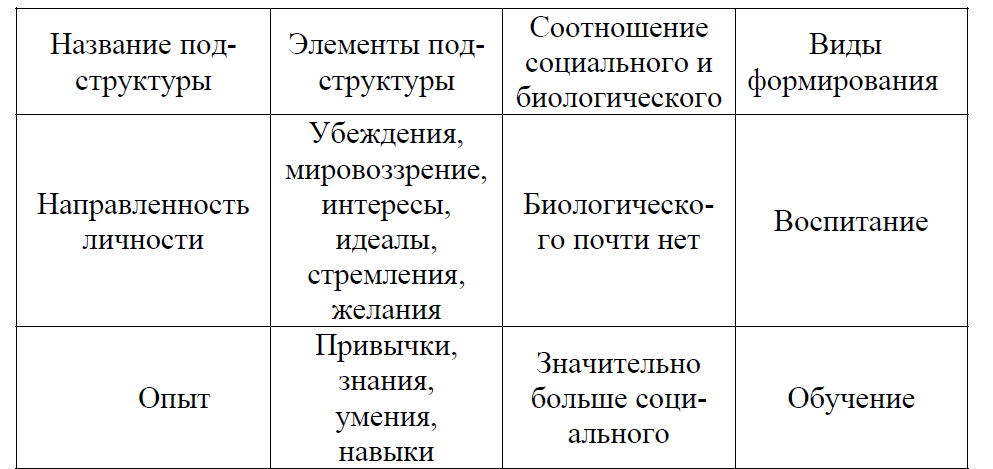 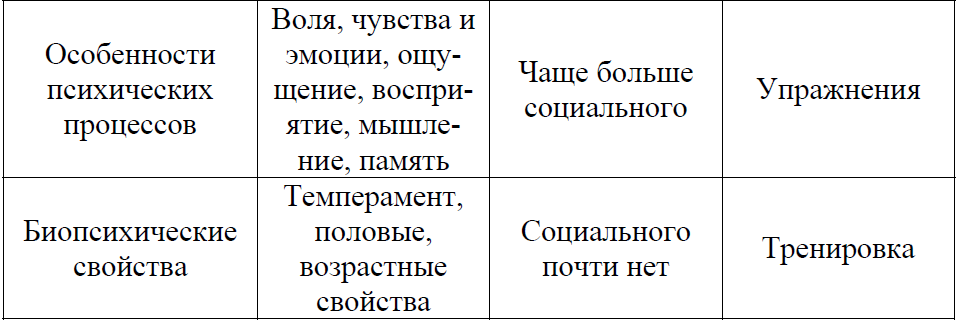 10. Темперамент: определение, физиологическая основа, общие свойства. Человек не рождается сложившейся личностью, ею он становится постепенно. Однако с момента рождения у него наблюдаются индивидуальные особенности психики, которые весьма консервативны и устойчивы. Такими устойчивыми и присущими человеку от рождения психическими свойствами являются свойства темперамента, которые определяют динамическую сторону психической деятельности человека.От темперамента человека зависит характер протекания психической деятельности, а именно: 1)скорость возникновения психических процессов п их устойчивость (например, скорость восприятия, быстрота мышления, длительность сосредоточения внимания и т.п.); 2) психический темп и ритм; 3) интенсивность психических процессов (например, сила эмоций, активность воли); 4) направленность психической деятельности на определенные объекты (например, постоянное стремление к контактам с новыми людьми, к новым впечатлениям или обращенность к самому себе, к своим идеям и образам).Свойства темперамента : 1) Вражденность 2) Постоянство 3) Независимость от ситуации 4) ОрганизованностьКак в отдельном нейроне - нервной клетке, так и в группе их, т.е. в нервных центрах, протекают в сложном взаимодействии два противоположных и активных процесса возбуждение и торможение. При этом возбуждение каких- либо одних участков мозга вызывает торможение других. Процессы возбуждения и торможения могут быть уравновешенными или более или менее выраженно преобладать один над другим, выявляя характерную возбудимость или, напротив, торможение. Они могут в разных случаях протекать с различной силой, с различной степенью легкости переходить из одних центров в другие и сменять друг друга в одних и тех же центрах, иными словами, обладать различной степенью подвижности.Сочетание характерных для данной нервной системы особенностей силы, уравновешенности и подвижности процессов возбуждения и торможения и определяют тип нервной системы. Тип нервной системы является генотипом, т.е. наследственным типом.Темперамент человека проявляется прежде всего в его впечатлительности, т.е. силе и устойчивости воздействия, которое оказывают на человека впечатления, и в эмоциональной возбудимости, т.е. в силе эмоционального возбуждения. быстроте, с которой оно охватывает человека, в устойчивости, с которой оно сохраняется.Выражением темперамента является импульсивность, характеризующаяся силой побуждений, скоростью, с которой они овладевают моторной сферой и переходят в действие, и устойчивостью, с которой они сохраняют свою действенную силу.Холерический темперамент характеризуется сильной впечатлительностью и большой импульсивностью, сангвинический - слабой впечатлительностью и большой импульсивностью, меланхолический - сильной впечатлительностью и малой импульсивностью, флегматический - слабой впечатлительностью и малой импульсивностью.11. Взаимосвязь темперамента и характера человека. Факторы, влияющие на формирование характера. Темперамент - индивидуальные особенности психики, которые весьма консервативны и устойчивы, которые определяют динамическую сторону психической деятельности человека.Во всех своих проявлениях темперамент преобразуется в процессе форми-рования характера, и свойства темперамента переходят в черты характера, содержание которого связано с направленностью личности. Свойства темперамента наиболее устойчивы и постоянны по сравнению с другими психическими особенностями человека. Темперамент человека проявляется прежде всего в его впечатлитель-ности, т.е. силе и устойчивости воздействия, которое оказывают на человека впечатления, и в эмоциональной возбудимости, т.е. в силе эмоционального возбуждения, быстроте, с которой оно охватывает человека, в устойчивости, с которой оно сохраняется.Характер – это общее качество личности в целом, совокупность таких ее черт, в которых наиболее отчетливо выражено ее своеобразие.Физиологической основой характера, как и темперамента, является типнервной системы, но эта связь не прямая, а опосредованная. Люди с различными типами нервной системы могут иметь одинаковые черты характера, точно так же, как и люди с одним типом нервной системы - разные. Тип нервной системы может помогать или затруднять формирование тех или иных свойств характера человека.Свойства характера определяются не биологическими закономерностями(наследственными факторами), а общественными (социальными факторами).В характере каждого человека всегда есть черты, отражающие своеобразиеего жизненного пути, поэтому характер человека – сгусток его биографии.Факторы, влияющие на формирование характера:1)Тип нервной системы (Сочетание характерных для данной нервной системы особенностей силы, уравновешенности и подвижности процессов возбуждения и торможения);2) Тип темперамента (холерик, сангвиник, флегматик, меланхолик);3) Общество;4) Социальные факторы12. Иерархия потребностей по А. Маслоу и закономерности их проявления. Абрахам Маслоу выделяет пять ступеней личных потребностей человека:• физиологические нужды;• потребность в безопасности и уверенности в завтрашнем дне;• потребности в принадлежности к группам, в симпатии и участии, вуважении и любви;• личностные потребности: в самоуважении, самовыражении, независи-мости;• потребности самоутверждения: в творчестве, культурных развлечениях,достижении целей.Согласно А.Маслоу, все потребности образуют иерархическую структуру,которая, как доминанта, определяет поведение человека. По мнению автора, проявление личных потребностей характеризуются следующими закономерностями: потребности личности образуют иерархическую структуру, которая опре-деляет все поведение человека;потребности более высоких ступеней начинают проявляться тогда, когда удовлетворены хотя бы частично потребности более низких ступеней;высшие потребности генетически являются более поздними; чем выше уровень потребности, тем менее она важна для выживания, тем дольше может быть отодвинуто ее удовлетворение, и тем легче от нее на время отказаться;высшие потребности субъективно воспринимаются как менее насущные;удовлетворение высших потребностей способствует развитию личности, чаще приносит счастье и радость и обогащает внутренний мир;жизнь на более высоком уровне потребностей означает более высокую ее биологическую эффективность (большую продолжительность жизни, меньше болезней и т.д.).В процессе жизни человека его потребности не остаются постоянными,они развиваются и изменяются.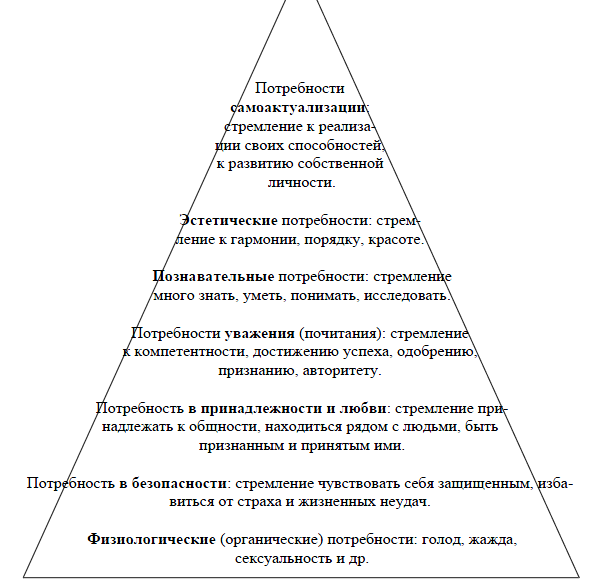 13. Понятия «потребность», «мотив», «направленность». Виды мотивов. Мотивы – объект удовлетворения потребности выраженный в форме чувствительности. Мотив – побуждение к действию связанное с удовлетворением П. Жизнь каждой П можно разделить на 2 этапа: 1. до первой встречи с предметом, который удовлетворяет потребность 2. после этой встречи, на первом этапе происходит поиск и встреча потребности с ее предметом, т е опредмечивание потребности. В акте опредмечивания роздается М. он определяется как предмет потребности или опредмеченная потребность. Самим актом опредмечивания потребность меняется, преобразуется. Она становится определенной потребностью, потребностью именно в данном предмете. В след за опредмечиванием потребности и появл М резко меняется тип поведения, если до этого оно было поисковым, то теперь оно приобретает направленность. Функции мотивов: 1.побудительная(мотив-стимул); 2. направляющая; 3.целеполагающая; 4. иерархическая система. Виды мотивов: смыслообразующий М (ведущий) и М стимул (второстепенный), в отличие от первого у него нет смысла у него только одна побудительная функция. М стимул всегда действует в паре со смыслообразующим (П-р: реб-ка надо вести к стоматологу – М стимул: родители – сходишь к врачу, куплю игрушку); Знаемые (курить вредно) и реальнодействующие; Осознанные и неосознанные. М порождают действия, т е приводят к образованию цели, а цели всегда осознаются, сами же М осознаются далеко не всегда. Примеры осознаваемых – большие жизненные цели, которые направляют деят-ть чел-ка в течение длительных периодов его жизни, это М-цели. Неосознаваемые М их больше и до опред-го возраста в нем оказываются практически все М, если М не осознаются, истинный М обнаруживается с помощью: эмоций, личностных смыслов и механизма сдвига М на цель. Суть - цель, ранее побуждаемая к ее осуществлению каким-то мотивом, со временем приобретает самостоятельную побудительную силу, становясь мотивом (читал книгу к экзамену и увлекся). Важно подчеркнуть, что превращение цели в мотив может произойти, только если накапливаются (+) эмоции. Эмоции – такие субъективные переживания, которые возникают лишь по поводу таких событий или результатов действий, которые связанны с М. Эмоции – отражение отнош-я рез-та деятельности к ее М (+ эмоции – успешная деят-ть, - эмоция – не успешная). Личностный смысл – переживание повышенной субъективной значимости предмета, действия или события, оказыв-ся в поле действия ведущего М. В смыслообраз-щей функции выступает лишь ведущий М, второстепенные М-стимулы играют роль допол-х побудителей и порождают только эмоции. 14. Направленность личности, ее свойства и качества. Направленность личности – это система побуждений, определяющая избирательность отношений и активность человека. Она имеет определенные формы и характеризуется некоторыми качествами. В общественной направленности человека проявляется его моральный облик. Высокий уровень общественной направленности называют идейностью личности. Широта направленности – количество интересов. Широкая направленность – явление полезное, однако при этом существует опасность дилетантства, т. е. разбросанности, отсутствия глубоких устойчивых знаний в определенной области. Дилетант судит обо всем, но поверхностно, неквалифицированно и чаще всего неверно. Широкая направленность предполагает наличие одного центрального, главного интереса. Интенсивность – эмоциональная окраска направленности. Имеет большой диапазон выраженности: от смутных, нечетких влечений до полной убежденности. Устойчивость – характеристика направленности во времени. В первую очередь это качество связано с настойчивостью как проявлением воли. Действенность – активность человека в реализации целей в деятельности. Структура в общем поминании – это совокупность устойчивых связей между множеством компонентов объекта, обеспечивающих его целостность и тождество самому себе. Когда рассматривается структура личности, то возникает множество вопросов: что относить к компонентам личности, какие связи между выделенными компонентами являются системообразующими. Это приводит к тому, что практически каждый специалист, изучающий личность, создает собственную структуру личности. Среди большого количества структур личности, предложенных отечественными психологами, наиболее общепринятой является структура К.К. Платонова. Он выделял в структуре личности четыре основных компонента: направленность, опыт, психические процессы и биопсихические свойства. Направленность, согласно К.К. Платонову, непосредственно связана с убеждениями, мировоззрением, идеалами, склонностями, интересами, желаниями и влечениями личности, причем все эти компоненты социально обусловлены. Опыт личности непосредственно проявляется в привычках, умениях, навыках, знаниях. Эти структурные составляющие личности также являются преимущественно социально обусловленными, хотя роль биологических факторов, особенно врожденных склонностей, здесь уже более значима, чем в отношении направленности. Психические процессы, такие как ощущения, восприятия, память, мышление, воображение, а также воля и чувства, несмотря на существенные индивидуальные особенности, представляют собой системообразующие компоненты личности. В личности человека эти процессы, в отличие от животных, несут преимущественно социальный характер. Биопсихические свойства проявляются в темпераменте, половых и возрастных особенностях, во врожденных патологических отклонениях в развитии организма. Эти компоненты личности обусловлены наследственностью и социального начала практически не несут. Отдельно в этой структуре представлены еще два системных фактора – способности и характер. Они как бы накладываются на все остальные компоненты, так как непосредственно связаны и с направленностью, и с опытом, и с психическими процессами, и с биопсихическими свойствами. 15. Профессиональная направленность личности, ее виды. Под направленностью личности понимается психологическое свойство личности, представляющее собой систему взаимосвязанных внутренних ценностей и побуждений человека. Направленность показывает, к чему стремится человек в своей жизни, какие цели ставит перед собой в своей деятельности и что его к этому побуждает. Проф направленность – отношение человека к трудовой деятельности, возникающее в процессе подготовки к труду, обучения и самого труда. В основе понимания профессиональной направленности лежат, прежде всего, производственные отношения как объективные, материальные и не зависящие от сознания людей отношения, складывающиеся между людьми в процессе от производства до потребления материальных благ. Различают направленность на взаимодействие (ВД), деловую направленность на задачу (НЗ) и личную направленность, или направленность на себя (НС). Определение направленности личности того или иного работника имеет важнейшее значение для практики кадровой работы, поскольку от этого зависит эффективность подбора, расстановки и дальнейшего использования кадров на производстве. Направленность на взаимодействие имеет место, когда поступки работника определяются его потребностью в общении, стремлением поддерживать хорошие отношения с товарищами по работе. Как правило, лица с направленностью на взаимодействие уступают давлению группы, не принимают на себя руководства. Такой работник проявляет интерес к совместной деятельности, даже если это не способствует успешному выполнению задания, и его фактическая помощь - минимальна. Его интересует не столько конечный результат деятельности, сколько сама совместная деятельность.Деловая направленность отражает преобладание мотивов, связанных с достижением группой поставленной цели. Работник с такой направленностью берет руководство в свои руки, когда речь идет о выборе задачи, старается обоснованно доказать свою точку зрения, которая считается полезной для выполнения задания. Обычно такой работник стремится сотрудничать с коллективом и добиваться наибольшей продуктивности работы подчиненных. Для него характерны увлеченность в овладении новыми навыками и умениями, самим процессом деятельности, стремление к познанию.Личная направленность создает преобладание мотивов собственного благополучия, стремление к личному первенству и престижу. Такой человек- чаще всего бывает занят самим собой, своими чувствами, переживаниями и мало реагирует на потребности окружающих его людей, игнорирует сотрудников или работу, которую должен выполнять. В работе видит прежде всего возможность удовлетворить свои притязания вне зависимости от интересов других работников и коллег.Направленность личности может быть определена с помощью ориентировочной анкеты В.Смейкла и М.Кучера, которая позволяет получить полезную информацию о человеке.16. Ощущения, их виды и общие свойства. Ощущения - отражения в созн чела отд св-в и качеств предметов и явл-й, непосредств. воздейств. на его органы чувств. Физиолог. основа – деят-ть анализаторов: 1) рецепторы, восприним. раздражители окруж. среды, наход. на периферии ЦНС, 2) проводящие нервные пути, по кот. возбуждение, возник. в рецепторах, передается в соответств. отделы коры гм, 3) централ. корковые отделы анализаторов, где происх. обработка нервных сигналов, поступ. от рецепторов, и формир. соответств. обратная реакция. Постоянная ориентировка чела в окруж. среде осуществл. по физиологич. механизму рефлекторного кольца, обеспечивая постоян. обратную связь с окруж. миром.Физ основа ощущения возникает благодаря сложным действиям органов чувств. Сост из 3 частей: рецепторы, прговодящие центростремит нервные пути, кот передают оинфу. В коре головного мозга каждому анализатору отведена опред область. Св-ва ощущ.: 1) адаптация – повыш./пониж. чувствит. анализаторов в результате непрерыв. или длит. воздействия раздраж., 2) контраст – явление заключ в том, что слабые раздражит. увеличив. чувствит. к другим одновременно действ. раздражителям, а сильные – уменьш. эту чувствит., 3) пороги ощущ.: нижний – та миним. величина или сила раздражит., кот. способна вызвать в анализаторе нервное возбужд., достаточ. для возник. ощущения. Чем меньше величина порога, тем выше чувствит. анализатора. Верхний – максим. величина, сверх которой это раздражаение перестает ощущаться. Чем больше увелич. звук музыки, тем больше чувствит. снижается. Величина порога с возрастом меняется (взрослый – 20тыс колеб/сек, пожилой – 15тыс), в зависим. от хар-ра действия, функционал. составл. (насморк). На хар-р ощущ. вияет длител. порога. Разностный (порог различия) – миним. разница в интенсивности двух однородных раздражит., кот. чел способен различить. Чем меньше величина разностного порога, тем больше дифференцированы спос. данного анализатора. 4) сенсибилизация – повыш. чувствит. анализатора в связи с повыш. возбудимости коры гм, либо под влиянием одноврем. 2 анализаторов. Также чувств мб повышена с помощью медикаментов. 5) последовател. образы – продолжение ощущения, когда деят-ть анализаторов уже прекращена. При ощущ. рецептор того или иного органа чувств некотрое время наход. в сост. возбужд. После прекращ. действия раздраж. в рецепторе возбужд. прекращ. не сразу. Виды ощущ выделены шеренгтоном. Виды ощущений: 1) экстерорецептивные – отраж. св-ва предметов и явлений внешней среды (зрител.: 180тонов, 10тыс оттенков; слух.: речь, музыка; обонят.: распозн. запахов и летучих вещ-в; вкус.: кач-нные особ. пищи, зависят от голода; температура; тактил. ощущ.: совместно с мышечно-двиг. составл. осязание). 2) интерорецептивные – болевые ощущения сигнализир. о поврежд. и раздражении органов чела, это проявл. защитных функций организма. Болевые ощущ. большой силы могут привести к возникнов. шока. Равновесие: ощущ., обесечив. вертикал. положение тела, что явл. деят-тью вестибуляр. аппарата. Ускорение: отраж. развив. при движении чела центробеж. и центрострем. сил. 3) проприоцептивные – ощущ., отображ. движения тела. Носят сложный хар-р, т.к. происх. одноврем. раздражение различных по своему кач-ву рецепторов: мышеч., сустав. поверх., нервные оконч. сухожилий и т.д. 17. Восприятие и его свойства. Факторы, влияющие на процесс восприятия. . Восприятие - отраж. в сознании чела непосред воздействий на его органы чувств предметов и явлений в целом, а не отдельных св-в предметов. восприятие – перцепция или перцептивный процесс. Воспр – комплексное отражение. Созд целостный образ. Вызывается комплексными раздражителями кот одновр действуют на разл органы чувств. В результате в коре больших полушарий форм отчетливый образ, полученный в результате анализа воздействий многочисл. Раздражителей. Воспр связано с речью. Слово позвол глубже познать и отнести воспринимаемый предмет к опред категории. В отл от ощущ – воспр – это высшая форма аналитико – синтетич дейт-ти мозга. Физиолог. основы: воспр. явл. высшей формой аналитико-синтетич. деят-ти мозга и вкл. след. составл.: 1) возбуждение. Улавливается органом чувств и перед. в нейроны-детекторы. 2) блок приема переработки и хран. инфы, находится в коре гм, 3) «рефлекс на ожидание и отнош.№ -физиолог. механизм воспр., в кот. сигнальное значение имеет кач-во раздражителей и особ. отнош. между ними. В результате всех этих действий в коре гм формир. отчетливый образ, получ. в результате анализа одноврем. действ. раздражителей. Формир. этого образа помогает речь (2 сигнал. сис.), позвол. глубже познать и отнести предмет определ. категории. Особ. воспр.: 1) преднамер. воспр. хар-ся наличием сознат. поставленной цели, связ. с волевыми усилиями чела /непреднамер, при кот. предметы окруж среды восприним. без специал. поставленной цели и не связ. с волевыми усилиями. 2) организов. воспр (наблюдение) – целенапр. планомер. воспр. предметов окруж. мира, при кот. ведущую роль играет 2 сигнал. сист. /неорганиз. хар-ет непреднамер воспр. Св-ва воспр.: 1) избирательность – воспр. предметов представл. наибол. интерес, зависит от устан. и потребн. личности. 2) предметность – хар-ет четкое различие фона, контуров предм., выраж. в соотнош. с окруж. мира и сведений, поступ. из него. 3) апперцепция – св-во воспр., кот. зависит от прошлого опыта чела, его личност. особ., устан., псих. сост. 4) осмысленность – придаем жизнен смысл оркуж дейст-ти, 5) константность-относит постоянство воспр, 6) целостность-образы поступ в созн в совокуп из св-в,7) структурность- воспр не явл простой суммой ощущ. мы восприним абстрагированную из ощущений обобщенную структуру. Физич. хар-ки – процесс воспр. будет проходить правил., если органы чувств работают нормально 1) прост-во, включ. в себя форму, объем, величину, глубину и удаленность, 2) линейная персп., 3) воздуш. персп. (контуры предм. и их объем). 4) время-длит, послед событий завис от установок деят-ти; 5) движение -отраж направл скорости сущ предметов. помогает чел-ку ориент в окруж среде. Виды восприятия: воспр предметов, времени (Вундт:всякий раз, когда мы обращ вним на теч времени, оно кажется длиннее), воспр отношений, движений (м воспр т к движ происх на к-л фоне), пространства (осн на воспр величины и ф-мы предметов с помощью синтеза зрит, мышечных и осязат ощущ, а также на воспр объема и удал предметов, что обесп бинокуляр зрением), воспр чел-ка Наруш. воспр.: 1) гиперстезия – возник. при резком физ. или эмоцион. переутомл., когда происх. повыш. восприимч. к обычным предметам или внеш. раздражит. (звуки оглушают…), 2) гипостезия – противоп. сост (связ. с депрессией и переутомл.), 3) агнозия – затрудн. узнавания предметов, красок. 4) галлюцинации – воспр. предм. и явл, возник. без наличия реал. объекта (видения, прираки, звуки). Воспр. насыщено внутр. образами, кот. пережив. челом как истинно восп-емые. Содерж. галл. оказ. различное эмоционал. возд. 5) псевдогаллюц. – когда образы проецируются не во внеш. прост-ве, а во внутр. (голоса, волосы шевелятся). Возник. спонтанно, независ. от воли чела и не могут быть произвол. изменены или изгнаны из сознания. 6) иллюзия – ошибочное воспр. реал. вещей, обязат. при наличии реал. объекта: а) аффектив. илл.: кратковр., сил., обуслов. страхом, подавл. настр., б) вербальные: ложное воспр. происход. разговоров (все говорят о вас), в) парейдолич. илл.: вызыв. снижением тонуса псих. деят-ти, общей пассив. работы коры гм (узоры воспр. по-другому), г) типичные зрит илл.: возник. у всех людей в случае определ. структуры располож. зрит. стимулов. Чаще всего относит горизонт, вертик линии. Централ категория псих позн процессов – кат образа. Образ – исход пункт и результ познават акта.Стимульная парадигма рассм процесс постр образа, как реактив (рефлектор) процесс; возд факторы как глав фактор в возник псих образов. Деятельностная парадигма – любой псих образ имеет актив, а не реактив природу, т.е. не явл ответом на внеш возд. 18. Особенности восприятия человека человеком.Закономерности восприятия проявляют себя во всех ситуациях, в том чис-ле при восприятии людьми друг друга. Например, первое впечатление о другомчеловеке формируется следующим образом. Существует несколько типовыхсхем, по которым строится образ другого человека. Они в той или иной степенииспользуются всеми людьми. Построение образа партнёра по этим схемам иногда приводит к так называемым эффектам первого впечатления или систематическим ошибкам социального восприятия. Знания этих схем позволяет понять, как формируется первое впечатление о человеке. Наиболее часто применяется схема восприятия, которая срабатывает в случае неравенства партнёров в той или иной сфере. Ошибки неравенства проявляются в том, что люди склонны систематически переоценивать различные психологические качества тех людей, которые превосходят их по какому-то параметру, существенному для них.В данном случае схема восприятия такова. При встрече с человеком, превосходящим нас по какому-то важному для нас параметру, мы оцениваем егонесколько более положительно, чем это было бы, если бы он был нам равен, если же мы имеем дело с человеком, которого мы в чём-то превосходим, то мы его недооцениваем. При этом превосходство фиксируется по какому-то одному параметру, а переоценка (или недооценка) происходит по многим параметрам. Такие ошибки восприятия часто называют фактором превосходст-ва. Другим видом ошибок восприятия являются те, которые связаны с тем,нравится ли нам внешне наш партнёр по общению или нет. Их суть заключает-ся в том, что если человек нам нравится (внешне!), то одновременно мы склон-ны считать его более добрым, умным, интересным и т.д. (т.е., опять-таки пере-оценивать его многие психологические качества). Здесь мы имеем дело с фак-тором привлекательности – чем более внешне привлекателен для нас человек,тем лучше он кажется нам во всех отношениях, если же он не привлекателен, тои остальные его качества недооцениваются.Третья схема проявляется в том, что те люди, которые к нам относятся хо-рошо, кажутся нам значительно лучше тех, кто к нам относится плохо. Это про-явление так называемого фактора отношения к нам. Отсюда можно сделатьзаключение, что позитивное отношение к нам порождает сильную тенденцию кприписыванию положительных свойств и отбрасыванию отрицательных, и на-оборот, - негативное отношение вызывает тенденцию не замечать положитель-ных сторон партнёра и выделять отрицательные. Рассмотренные три вида ошибок при формировании первого впечатленияназываются эффектом Ореола. Он проявляется в том, что при формированиипервого впечатления общее позитивное впечатление о человеке приводит к пе-реоценке неизвестного человека.19. Мышление, его виды. Мышление – это социально обусловленный, неразрывно связанный с речью психический процесс опосредованного и обобщенного отражения действительности, познания отношений и закономерных связей между предметами и явлениями окружающего мира. Мышление есть познание (отражение) отношений и закономерных связей между предметами и явлениями окружающего мира. Мышление дает возможность понять закономерность материального мира, причинно-следственные связи в природе и в общественно-исторической жизни, закономерности психики человека. Кроме опосредованности, мышление обеспечивает обобщенное отражение действительности, позволяющее человеку предвидеть, что произойдет в каждом конкретном случае. Например, если мы воспринимаем треугольник, то, даже не измеряя, мы знаем, что сумма внутренних углов этого конкретного треугольника равна 180 градусам. Таким образом, мышление есть обобщенное познание действительности, процесс познания общих и существенных свойств предметов и явлений. С помощью мышления человек познает, например, общие и существенные свойства металлов, общие свойства газов, в отличие от общих свойств жидкости, общие признаки глаголов, в отличие от общих признаков прилагательного и т. д. Мышление играет огромную роль в познании действительности. Оно расширяет до бесконечности пределы познания, дает возможность выйти за пределы непосредственного опыта ощущений и восприятий, предвидеть наступление каких-то событий (затмение Солнца и Луны, смещение орбиты космического тела, ход общественно-исторического процесса и т. п.). Мышление перерабатывает информацию, которая содержится в ощущениях и восприятии, а результаты мыслительной работы проверяются и применяются на практике. Обычно принято выделять следующие виды мышления. -Предметно-действенное мышление – вид мышления, связанный с практическими действиями над предметами. В элементарной форме предметно-действенное мышление свойственно детям раннего возраста. Для них мыслить о предметах означает действовать, манипулировать с ними. В развитой форме оно свойственно людям определенных профессий, связанных с практическим анализом, конструированием (конструктор-технолог, химик-аналитик). -Наглядно-образное мышление – это вид мышления, которое опирается на восприятие или представления. Такое мышление характерно для дошкольников и отчасти для детей младшего школьного возраста. В развитых формах оно свойственно людям тех профессий, которые связаны с ярким и живым представлением тех или иных предметов или явлений (писатели, художники, музыканты, актеры). Использование наглядности в обучении – это использование наглядно-образного мышления учеников. Развитие отвлеченного абстрактного мышления у школьников вовсе не означает, что их наглядно-действенное и наглядно-образное мышление перестает развиваться или вообще исчезает. Наоборот, эти первичные и сходные формы всякой мыслительной деятельности по-прежнему продолжают развиваться вместе с отвлеченным мышлением и под его влиянием. Не только у детей, но и у взрослых постоянно развиваются все виды мышления. 20. Операции и формы мышления. Мышление – психич. процесс познания, связанный с открытием субъективно нового знания, с решением задач, с творческим преобразованием действительности. Итогом мышления является не образ, а некоторая мысль, идея. Операции мышления: 1) Анализ – выделение в объекте тех или иных его сторон, элементов, свойств, связей или отношений. 2) Синтез – объединение выделенных анализом компонентов целого. 3) Обобщение – процесс, который позволяет делать вывод. 4) Абстрагирование – мысленное отвлечение от конкретных предметов. 5) Классификация – выделение частей с последующим расчленением или объединением. 6) Конкретизация – выделение признака из общего или целого. 7) Систематизация – процесс разложения по определённому порядку. Сравнение - установление сходства и различия между предметами. Формы мыш-я: 1) Понятие – мысль, выраженная в слове. 2) Суждение – основная форма результата мыслит. процесса; бывают истинными и ложными. 3) Умозаключения – процесс логич. вывода из суждений и понятий. 21. Психологические барьеры в мышлении. Методы активизации мышления.Мышление – это процесс сознательного отражения действительности втаких объективных ее свойствах, связях и отношениях, которые недоступнынепосредственному чувственному восприятию.Человек должен хорошо понимать сущность умственного труда, осознавать его основные приемы. Если у него нет желания и умения организовывать свою умственную деятельность, он обычно не достигает высокого уровня развития мышления даже при благоприятных обстоятельствах (задатках и условиях).Сущность психологического барьера состоит в том, что человек начинаетиспользовать штампы, незаметно для себя он попадает на “традиционный путь”мышления, начинает думать в общепринятом, обычном направлении и, естест-венно, ничего нового, оригинального придумать не может. Барьер не толькосужает зону поиска гипотез, но и задаёт направление этого сужения.Существует несколько видов барьеров или своеобразных табу в мышлении, к ним относятся:    • самоограничения, связанные с инертностью и трафаретностью нашего мышления;     • преклонение перед авторитетами (“ещё Ньютон говорил, что эта задача не имеет решения”);     • запреты, основанные на ложных аналогиях (“это похоже на создание вечного двигателя”);  • представление о том, что никто не имеет права сомневаться в какомлибо решении, если сам не предполагает лучшего или более доказательного.Люди всегда были заинтересованы в повышении продуктивности своегомышления, поэтому в разное время были разработаны специальные способыего активизации. К наиболее известным из них относятся:• метод каталога, когда варианты идей получают, выбирая сочетанияслучайных слов с исходным словом. Случайные слова берутся из катало-га(словаря, книги, журнала и т.п.). Затем полученное сочетание развивают, ис-пользуя ассоциация;• метод фокальных объектов, когда на объект – прототип, подлежащийусовершенствованию(фокальный объект), переносятся свойства выбранныхнаугад нескольких случайных объектов. Полученные сочетания развивают,опираясь на ассоциации;• метод мозгового штурма, при котором процесс генерации идей и их об-суждения разнесены во времени. Это позволяет снять с участников страх вы-глядеть глупее других, подвергнуться насмешкам и т.д., и они высказываютсмелые, неожиданные идеи;• синектика, представляющая собой попытку научного усовершенствова-ния метода мозгового штурма. Отличия состоят в том, что здесь состав групппостоянный, члены проходят специальную подготовку и при выдвижении идейможно использовать определенные виды аналогий;• метод контрольных вопросов, когда при исследовании проблемы ис-пользуется специально заранее составленный перечень контрольных вопросов,задающий направлении мыслительному процессу;• морфологический анализ, когда задача расчленяется на функциональ-ные элементы с последующим исследованием всех возможных композицийэтих элементов во всем разнообразии их параметров.22. Воображение, его вилы и функции. Процесс отражения действительной реальности за пределами существующих связей и отношений называют воображением. Оно направлено на создание продуктов, не имеющих в реальной действительности аналогов и заменяющих ее. Воображение – особая форма человеческой психики, стоящая отдельно от остальных психических процессов и вместе с тем занимающая промежуточное положение между восприятием, мышлением и памятью. Специфика: воображение, вероятно, характерно только для человека и определенным образом связано с деятельностью организма, будучи в то же время самым «психическим» из всех психических процессов и состояний. Воображение является процессом познания, оно может предсказать тенденции развития действительности, задавая направления для этого пути. Степень активности воображения обусловливает его классификацию. К пассивному воображению относят сон, грезы, мечты, к активному—репродуктивное и творческое воображение. Видения, являющиеся человеку либо во сне, либо в бреду, не зависят от его желаний видеть именно этот образ. Грезы подразумевают возможность по собственному усмотрению вызвать их содержание. Мечты – более активный вариант грез, это образ желаемого будущего, более связанного с действительностью, чем грезы. Их человек обычно старается претворить в реальность. Воссоздание образов, сотворенных другими, связано с репродуктивным воображением. При этом регулируется не только содержание, но и яркость, живость образов. Наибольшую активность и субъективность предлагает творческое воображение, когда содержание продукта полностью зависит от автора, от его мыслей, чувств, опыта. В воображении (как и в мышлении) используются несколько операций: комбинирование, агглютинация, гиперболизация, типизация. Агглютинация – особый вид комбинирования, он соединяет несоединимые в реальности части. Яркость и выразительность образа повышает гиперболизация. Она выдвигает на первый план только какие-то отдельные его черты. С намеренным усилением какой-то одной черты образа связано акцентирование. Воображение связано и с такими сторонами психики, как мышление, эмоции, память. Сильные эмоции стимулируют работу воображения, но не только чувства вызывают воображение, но и воображение увеличивает переживания. Воображение в трудных ситуациях при решении сложных проблем заменяет мышление, помогая восполнить недостающее воображение. Функции воображения: 1) представление действительности в образах, а также создание возможности пользоваться ими, решая задачи; 2) регулирование эмоциональных состояний; 3) произвольная регуляция познавательных процессов и состояний человека, в частности восприятия, внимания, памяти, речи, эмоций; 4) формирование внутреннего плана действий – способности выполнять их внутри, манипулируя образами; 5) планирование и программирование деятельности, оценка ее правильности. 23. Свойства внимания, Концентрация — удержание внимания на каком-либо объекте. Такое удержание означает выделение «объекта» в качестве некоторой определённости, фигуры, из общего фона. Поскольку наличие внимания означает связь сознания с определённым объектом, его сосредоточенность на нём, с одной стороны, и ясностью и отчетливостью, данностью сознания этого объекта — с другой, постольку можно говорить о степени этой сосредоточенности, то есть о концентрации внимания, что, естественно, будет проявляться в степени ясности и отчётливости этого объекта. Поскольку уровень ясности и отчётливости определяется интенсивностью связи с объектом, или стороной деятельности, постольку концентрированность внимания будет выражать интенсивность этой связи. Таким образом, под концентрацией внимания понимают интенсивность сосредоточения сознания на объекте. Объём. Поскольку человек может одновременно ясно и отчетливо осознавать несколько однородных предметов, постольку можно говорить об объёме внимания. Таким образом, объём внимания — это количество однородных предметов, которые могут восприниматься одновременно и с одинаковой четкостью. По этому свойству внимание может быть либо узким, либо широким. Устойчивость. В противоположность ей лабильность — характеризуется длительностью, в течение которой сохраняется на одном уровне концентрация внимания. Наиболее существенным условием устойчивости внимания является возможность раскрывать в том предмете, на который оно направлено, новые стороны и связи. Внимание устойчиво там, где мы можем развернуть данное в восприятии или мышлении содержание, раскрывая в нем новые аспекты в их взаимосвязях и взаимопереходах, где открываются возможности для дальнейшего развития, движения, перехода к другим сторонам, углубления в них. Переключаемость. Сознательное и осмысленное, преднамеренное и целенаправленное, обусловленное постановкой новой цели, изменение направления сознания с одного предмета на другой. Только на этих условиях говорят о переключаемости. Когда же эти условия не выполняются, говорят об отвлекаемости. Различают полное и неполное (завершенное и незавершенное) переключение внимания. Распределение. Способность выдерживать в центре внимания несколько разнородных объектов. 24. Память, ее виды, процессыПамять - это запоминание, сохранение и последующее воспроизведение человеком его индивидуального опыта. Она включает в себя следующие процессы: запоминание, сохранение, воспроизведение и забывание.Различают следующие виды памяти:а)	по характеру психической активности, преобладающей в деятельности, выделяют двигательную, эмоциональную, образную и словесно- логическую память;б)	ио характеру целей деятельности непроизвольную и произвольную;в)	по продолжительности сохранения информации кратковременную, оперативную и долговременную.Двигательная память это память на движения. Люди, обладающие хорошей двигательной памятью характеризуются физической ловкостью, сноровкой в труде, они легко и быстро усваивают новые виды деятельности, требующие хорошей координации движений. В том, что мы умеем ходить, писать, управлять автомобилями, играть па гитаре, и т.д. и т.п., основную роль играет двигательная память.Эмоциональная память - это память на эмоциональные состояния, возникающие в тех или иных ситуациях. Это очень важный вид памяти, так как он дополняет другие виды памяти. Эмоции всегда сигнализируют о том, как удовлетворяются наши потребности. Пережитые и сохранённые в памяти эмоции выступают как сигналы либо побуждающие к действию, либо как удерживающие от неё.Образная память это намять иа зрительные, слуховые, вкусовые, обонятельные и другие образы. Это профессиональный вид памяти, его развитие определяется условиями деятельности. Он хорошо развит у людей художественных профессий.Словесно-логическая память это память на мысли, которые у человека оформлены средствами языка словами.Непроизвольной памятью называется процесс запоминания, сохранения и воспроизведения, в котором отсутствует сознательная цель что-либо запомнить или вспомнить. Соответственно произвольная память это процесс целенаправленного запоминания или припоминания информации.В кратковременной памяти в течение долей секунд сохраняется вся поступившая информация. Оперативная память обеспечивает хранение промежуточных результатов, необходимых до конца решения текущей задачи, в долговременной памяти информация накапливается как бы впрок и сохраняется длительное время.Все виды памяти тесно взаимосвязаны.Процессы памяти1. Запоминание – запечатление и закрепление любого опыта. На результативность и стратегии запоминания влияют объем материала, степень его однородности и последовательность запоминания. -непроизвольное механическое – запоминание стихов, считалок, имен, фамилий. - непроизвольное смысловое - понять какое-то явление. - произвольное механическое - опирается на многократное повторение. - произвольное смысловое - осн. способ запоминания студ-та и во взрослой проф. деят-ти. 2. Хранение. Блок хранения, как и первый блок запоминания, имеет свои закономерности и детерминанты. Из житейского опыта известно, что не все то, что успешно запомнено, хорошо хранится. В то же время, не столь важное при запоминании вдруг неожиданно всплывает в актуальном воспоминании, или неосознанно влияет на другие когнитивные процессы (чувство языка на запоминание слов данного языка). Эта характеристика носит название продуктивности хранения. Другая характеристика называется длительностью хранения. И сюда же может быть отнесена интерференция (ретроградная и антероградная), из-за которой одна информация препятствует (затрудняет) хранение другой. Соответственно, при ретроградной интерференции затрудняется хранение предыдущей информации, при антероградной – последующей информации. 3. Воспроизведение. Блок воспроизведения отвечает за извлечение информации из блока хранения. Осуществляется его деятельность через «узнавание», «воспроизведение», «припоминание». - Узнавание генетически более раннее проявление памяти. Это воспроизведение образа какого-либо объекта, явления в условиях его повторного восприятия. Узнать – это опознать, то есть узнавание – это акт познания. - Воспроизведение - осуществляется без повторного восприятия того объекта, который воспроизводится. -Произвольное воспроизведение происходит на основе сознательной установки на воспроизведение, превращаясь в таком случае в процесс воспоминания или при затруднении припоминания. - Реминисценция – факт улучшения отсроченного воспроизведения, то есть воспоминание первоначально забытого материала. 4. Забывание - до сих пор на уровне дискуссий идет объяснение механизма и причин забывания. Немецкий психолог Герман Эббингауз, первый определял забывание как функцию времени. Предполагается, что точность забывания зависит от стратегий, которые использовались на предыдущих этапах, особенно при запоминании. Динамика забывания определяется эмоциональным и общим физическим состоянием запоминающего. Конечно, на запоминание влияет осмысленность, привычность запоминаемого материала. Не в меньшей степени забывание связано с качественными характеристиками этого материала: является он вербальным, образным и т.п. 25. Законы памяти. I. Закон осмысления: чем глубже осмысление запоминаемого, тем лучше оно сохраняется в памяти. В памяти запечатлеваются не столько сами слова и предложения, составляющие текст, сколько содержащиеся в них мысли.Закон интереса: интересное запоминается легко, так как для этого не требуется много усилий. Поэтому следует предлагаемый для запоминания материал делать интересным. Для этого его следует излагать в яркой, образной, проиллюстрированной убедительными примерами форме, что определит непосредственный интерес и улучшит запоминание.Закон установки: запоминание происходит лучше в том случае, если имеется установка «запомнить». Такая установка может задаваться извне, например, словами лектора «обратите на это внимание», «запомните, пожалуйста», «главное здесь то ...» и т.п., или когда сам человек ставит перед собой задачу «запомнить всерьез и надолго».Закон действия первоначального впечатления: чем ярче первое впечатление от материала, тем прочнее он запоминается. Первое впечатление можно усилить рационально и эмоционально. Закон контекста: информация легче запоминается и воспроизводится, если ее соотносить с другими одновременными впечатлениями.Закон оптимальной длины запоминаемого ряда: чем больше длина запоминаемого ряда стимулов превышает обьем кратковременной памяти, тем хуже он запоминается.Закон торможения: всякое последующее запоминание тормозит предыдущее. Поэтому лучший способ забыть только что заученное сразу вслед за этим попытаться запомнить схожий материал. Закон края: лучше запоминается то, что сказано (написано, представлено и т.п.) в начале и особенно в конце ряда (фрагмента) информации, и хуже запоминается середина.Закон повторения: повторение способствует лучшему запоминанию.Закон преимущества цели деятельности: цель деятельности запоминается лучше, чем ее условия.26. Эмоции. Их природа и функции.Эмоциями считают более простые, непосредственные переживания в данный момент, связанные с удовлетворением или неудовлетворением потребностей. Проявляясь как реакции на предметы окружающей обстановки, эмоции связаны с первоначальными впечатлениями. По мнению некоторых авторов эмоции сохранились и развились у человека в ходе эволюции психики именно потому, что они помогают ему успешно ориентироваться в информационно неопределенной среде. Когда человек не располагает достаточной информацией для рациональной оценки ситуации, возникающее переживание помогает оценить её по принципу: «Да» – «Нет», т.е., возникающие положительные эмоции как будто говорят ему «Да» или «Ситуация не опасна», а отрицательные «Нет» или «Здесь что-то не так». Чувство – это более сложное, чем эмоции, постоянное, устоявшееся отношение личности к тому, что она познает и делает, к объекту своих потребностей. Чувства характеризуются устойчивостью и длительностью, они могут продолжаться месяцы и даже годы. Чувство определяет динамику и содержание эмоций, имеющих ситуативный характер (например, испытываемое человеком чувство любви может стать причиной появления многих ситуативных эмоций: гордости любимым человеком, огорчения из-за его неудач, страха и т.п.). Эмоции можно охарактеризовать следующими признаками. Во-первых, вотличие от других познавательных процессов, например, восприятия, которыеотражают содержание объекта, эмоции выражают состояние субъекта и его от-ношение к объекту. Во-вторых, эмоции обычно отличаются полярностью, т.е.имеют положительный или отрицательный знак, например: радость – печаль.Эмоции – это психологические процессы, отражающие в форме переживаний личную значимость и оценку внешних и внутренних ситуаций для жизнедеятельности человека. Характер и динамика ситуативных эмоций определяется как объективными событиями, так и чувствами, из которых они развиваются.Эмоции и чувства выполняют две основные функции: сигнальную ирегулятивную. Во-первых, они есть сигналы о том, что из происходящего вмире имеет значение для конкретного человека, что имеет отношение к его по-требностям. И действительно, все, что не значимо для человека, не вызывает унего никаких чувств и эмоций. Во-вторых, эмоции и чувства выполняют еще ирегулятивную функцию, т.е., они определяют в известной мере поведение че-ловека, становясь длительными или кратковременными мотивами человеческойдеятельности, порождая влечения, стремления к представляемой и мыслимойцели.27. Виды эмоцийАффеке - это наиболее мощная эмоциональная реакция, которая полностью охватывает психику человека, как бы соединяя главный раздражитель со всеми второстепенными, в результате возникает обобщенный аффективный комплекс, предопределяющий единую реакцию на ситуацию в целом, включая сопутствующие ассоциации и движения.Отличительными чертами аффекта являются его ситуативность, обобщенность, большая интенсивность и малая продолжительность. Аффект захватывает человека целиком, он может получить выход в деятельность, направленную на объект-раздражитель или на другие объекты, или привести к пассивной форме переживания, но в любом случае он ослабляет человека до такой степени, что наступает упадок сил. безразличие. Примерами аффекта могут быть паника, ужас, полное отчаяние, безудержная радость и т.п.Собственно эмоции (ситуативные эмоции), в отличие от аффектов - более длительные и менее интенсивные состояния. Они - реакция не только на события свершившиеся, но и на вероятные или вспоминаемые. Если аффекты возникают к концу действия и отражают суммарную итоговую оценку ситуации, то эмоции имеются к началу действия п предвосхищают результат. Они носят опережающий характер, отражая события в форме субъективной обобщенной оценки. Конкретных видов собственно эмоций может быть достаточно много, в русском языке существует более 100 слов, используемых для их обозначения.Чувства еще более длительные, чем эмоции и устойчивые состояния, имеющие четко выраженный предметный характер. Они выражают устойчивое отношение к каким-либо объектам (реальным или воображаемым). Конкретная отнесенность чувства проявляется в том. что человек не может переживать чувство вообще, безотносительно к кому-нибудь или чему-нибудь. Например, человек не может испытывать чувство любви, если у него нет объекта привязанности или поклонения.Настроения - самые длительные эмоциональные состояния, окрашивающие поведение человека. Известно, например, что одна и та же работа при разных настроениях может казаться то легкой и приятной, то тяжелой и удручающей. Настроение тесно связано с соотношением между самооценкой человека и уровнем его притязаний. Более того, источник, определяющий то или иное настроение, далеко не всегда осознается.В отличие от ситуативных эмоций и аффектов, настроение является эмоциональной реакцией не на непосредственные последствия тех или иных событий, а на их значение для человека в контексте его общих жизненных планов, интересов, ожиданий. Стресс комплексная психологическая и физиологическая реакция организма на мощное проявление эмоций в результате неблагоприятных воздействий разного рода (холода, усталости, страха, унижения, боли и т.п.). Она однотипна на различные раздражители, при этом интенсивность развивающейся адаптационной активности зависит не от физической силы воздействия, а от личностной значимости действующего фактора. Стресс вызывается неожиданной и напряженной обстановкой. 28. Стресс (фазы протекания. психофизиологические проявления, значение для жизни человека). Стресс комплексная психологическая и физиологическая реакция организма на мощное проявление эмоций в результате неблагоприятных воздействий разного рода (холода, усталости, страха, унижения, боли и т.п.). Она однотипна на различные раздражители, при этом интенсивность развивающейся адаптационной активности зависит не от физической силы воздействия, а от личностной значимости действующего фактора.Стресс вызывается неожиданной и напряженной обстановкой. При стрессовых воздействиях в кровь начинают выделяться определенные гормоны. Под их воздействием изменяется режим работы многих органов и систем организма, например, учащается ритм сердца, повышается свертываемость крови, изменяются защитные свойства организма. В результате организм подготовлен к борьбе, готов справиться с опасностью, тем или иным способом приспособиться к ней. Стрессорами могут быть и физические раздражители, как реально действующие, так и вероятностные. Стресс включает в себя три фазы. Первая фаза фаза мобилизации защитных сил организма, повышающая устойчивость по отношению к конкретному травмирующему воздействию. У большинства людей к концу первой фазы отмечается повышение работоспособности. Вслед за первой наступает вторая фаза сбалансированного расхода адаптационных резервов организма стабилизация. Если стресс продолжается долго, то в связи с ограниченностью резервов организма неизбежно наступает третья стадия истощение.Стресс - это обязательная составная часть жизни каждого человека, его нельзя избежать. Но стрессовые воздействия не должны превышать приспособительные возможности человека, ибо в этих случаях могут возникнуть ухудшения самочувствия и даже заболевания соматические и невротические.Различные люди реагируют на одинаковые нагрузки по-разному. У одних людей реакция активная при стрессе эффективность их деятельности продолжает расти до некоторого предела («стресс льва»), а у других реакция пассивная, эффективность их деятельности падает сразу («стресс кролика»).Характер реакции тесно связан с возникающими вследствие стресса заболеваниями. Многие виды воздействий, приводящие к стрессу, вызывают у людей гипертоническую и язвенную болезни, а также инфаркт, инсульт, стенокардию, сердечную аритмию и т.д.29. Воля, волевые действия. Воля – это психический процесс сознательной регуляции поведения, направленный на достижение результата при преодолении внешних и внутренних препятствий. Поведение человека может регулироваться на 3-х уровнях. 1. уровень рефлексивных действий (низший), который связан с обеспечением целостности организма (дотронуться до горячей плиты) 2. уровень импульсивного поведения, импульсивных действий, который предполагает отсутствие, осознание достижимости цели и они осуществляются по внутренним побуждениям (я хочу), а не по необходимости 3. уровень осознанного, волевого поведения, который предполагает четкости осознания возможного достижения цели и преодоление препятствий. Первым отечественным психологом, исследовавшим проблему ВОЛИ, был К. Н. Корнилов. Он считал, что основным КОМнентом активности ЛИЧНОСТИ является развитая воля. Особого внимания, по мнению К. Н. Корнилова, требует разработка механизмов ВОЛИ человека. В этом плане он указывал на взаимосвязь мотивации и волевого усилия: Волевое усилие определяется мотивацией волевого действия». Причем, волевой акт вкЛючает в себя не один, а совокупнюсть мотивов К. Н. Корнилов подробно рассматривает структуРУ ВОлевого акта, подчеркивая, что главная роль в волевом акте принадлежит исполнению решения. Большое значение, по мнению Корнилова имеет волевое усилие, которое он рассматривает как один из главных признаков ВОЛИ. Функция воли: сознательная регуляция активности в затрудненных условиях жизни (активизирующая и тормозящая).Волевое действие- сознательное, целенаправленное действие по – средством которого чел осущ-ет стоящюу перед ним цель, подчиняя свои импульсы сознательному контролю и изменяя окруж. действительность в соответствии со своим замыслом.(Рубинштейн). ВД совершаются усл-ях конфликта преодоления внутренних и внешних препятствий. В. связанна с мышлением и чувствами. Проявление мышления выражаются в сознательном выборе цели и подборе средств для ее достижения (наличие продуманного плана осущ-я ВД).Проявление чувств в желании добиться, достичь чего-либо. В психологии сущ-ют точки зрения согласно кот. В рассматривается как один из побудителей поведения, на ряду с мотивами. В отечественной психологии известны работы Иванникова, который попытался исследовать волевые регуляции поведения. Он считал, что в условиях актуально переживаемых потребностей побуждающая сила исходит не от самой этой потребности, а от создаваемой ею биологического или личностного смысла, предмета и действия по отношению к этому предмету. Характеризуя волевое поведение, психологи отмечают, что волевые усилия зависят во многом от характера преодолеваемых трудностей (говоря о силе воли). В основе воли лежит совокуп-ть опред-ных качеств лич-ти – волевых: целеустремленность, настойчивость, инициативность, самостоятельность, решительность, дисциплинированность.Волевые усилия связаны с затратой нервной и мышечной силы в ходе преодоления препятствий. Препятствия могут быть внешними (внешняя среда) и внутренними (сомнения, страхи, колебания, работа защитных механизмов). Трудности в достижении цели могут быть объективными и субъективными, а степень волевого усилия не всегда может соответствовать объективным трудностям (выступать перед аудиторией может волевой человек).Способность к волевой регуляции зависит от свойств нервной системы (уравновешенность нервных процессов, силы, темперамента человека), а также от сформированности у человека нравственных установок (чувство долга). Два вида ВД (в обоих есть конфликт):1. простые ВД – привычные(пробуждение утром)-простой конфликт; 2. Сложные ВД – сам конфликт сложный и сам процесс его преодоления (помириться после ссоры). Структура сложного ВД:1.возникновение потреб-ти и осознание вариативных возможностей удовл-ния этой потреб-ти; 2. борьба мотивов, может быть затяжной многолетней. Часто бывает борьба между личностно значимым мотивом – хочу и соц приемлемым – надо; 3. принятие решений, достижение опред-ной цели;4. осознание задач и выбор способов деят-ти, соотнесение цели деят-ти с имеющимися усл-ми – это и есть осознание задач. Выбор способов происходит исходя из возможностей и способностей чел-ка.5.реализ-ция выбранной стратегии поведения и оценка конечного рез-та. Мотивы ВД – причина, кот. побуждает чел-ка действовать. В основе мотивов ВД – потребности, эмоции, чувства, интересы, склонности. 30. Понятие социальной группы. Виды групп. Группа – это человеческая общность, выделяемая на основе определенного признака, например социальной принадлежности, наличия и характера, совместной деятельности, особенностей организации и т. д. Соответственно строится и классификация групп: группы малые и большие, которые, в свою очередь, подразделяются на реальные (контактные) и условные, формальные (официальные) группы и неформальные (неофициальные), различного уровня развития – развитые и недостаточно или низкоразвитые группы. Большие группы могли быть реальными (контактными), образующими социальную общность, включающую значительное число людей, существующую в общем пространстве и времени. К подобного рода большим группам может быть отнесен трудовой коллектив предприятия или педагогический коллектив большой школы, где многие преподаватели могут и не находиться в непосредственной взаимосвязи друг с другом, но при этом подчиняться одним и тем же руководителям (директору, заведующему учебной частью), входить в одну профсоюзную организацию, придерживаться общих для всех правил внутреннего распорядка школьной жизни и т. п. Большие группы могут быть условными, выделяемыми и объединяемыми на основе некоторых признаков – половых, национальных, возрастных, имущественных и др. Малые группы – это всегда контактные общности, связанные реальным взаимодействием входящих в них лиц и реальными взаимоотношениями между ними. Эти группы могут быть официальными (формальными), т. е. иметь юридически фиксированные права и обязанности, нормативно закрепленную структуру, назначенное или избранное руководство. В условиях общественного разделения труда эти группы связаны социально заданной деятельностью. Выделяются также и неофициальные (чаще их называют неформальными) группы, не имеющие юридически фиксированного статуса, но характеризующиеся сложившейся системой межличностных отношений (дружбы, симпатии, взаимопонимания, доверия и т. д.). Принято выделять следующие виды групп. Неорганизованная и случайно организованная группа (номинальная группа, конгломерат; зрители в кино, случайные члены экскурсионных групп и т. п.) характеризуется добровольным временным объединением людей на основе сходства интересов или общности пространства. Ассоциация – группа, в которой взаимоотношения опосредуются только личностно значимыми целями (группа друзей, приятелей). Кооперация – группа, отличающаяся реально действующей организационной структурой. Межличностные отношения в такой группе носят деловой характер и подчинены достижению требуемого результата в определенном виде деятельности. Корпорация – группа, объединенная только внутренними целями, не выходящими за ее рамки, и стремящаяся осуществить свои групповые цели любой ценой, в том числе и за счет других групп. Иногда корпоративный дух может иметь место в трудовых или учебных группах, когда группа приобретает черты группового эгоизма. Коллектив – устойчивая во времени организационная группа взаимодействующих людей, объединенных целями совместной общественно полезной деятельности и сложной динамикой формальных (деловых) и неформальных взаимоотношений. Комплексным показателем взаимоотношений в коллективе является его социально-психологический климат – совокупность отношений членов коллектива к условиям и характеру совместной деятельности; к коллегам, членам коллектива; к руководителю. 31. Эффекты внутригруппового взаимодействия. Уровень отношений человека с миром весьма  различны:  каждый индивид вступает в отношения,  но и целые группы также вступают в  отношениямежду собой, и, таким образом, человек оказывается субъектом  многочисленныхи  разнообразных  отношений.  Эти  отношения  называются  общественными  иливнутригрупповыми. В социалогической теории раскрыты определенные  виды различных  общественных отношений. Специфика их заключается в том, что в них  непросто  "стречаются" индивид  с  индивидом  и  "относятся"  друг  к  другу,   но   индивиды   как представители определенных общественных групп (классов, профессий,  а  также политические партии). Такие отношения  строятся  не  на  основе  симпатий  и антипатий, а  на  основе  определённого  положения,  занимаемого  в  системе общества каждым. Это есть отношения между  социальными  группами  или  между индивидами  как  представителями   этих   социальных   групп.   Общественные отношения  носят  безличный  характер,  их  сущность  не  во  взаимодействии конкретных личностей, но, скорее, во взаимодействии  социальных  ролей.  Как было сказано выше общение – это специфическая форма взаимодействия  человека с другими людьми как членами  общества,  в  общении  реализуются  социальные отношения  людей.  В  общении  выделяются   три   взаимосвязанных   стороны: каммуникативная сторона общения состоит в обмене информацией  между  людьми; интерактивная  сторона  заключается  в  организации   взаимодействия   между людьми,  когда  нужно   согласовать   действия,   повлиять   на   поведение, распределить  функции;  перцептивная  сторона   общения   включает   процесс восприятия друг друга партнерами по общению и установлению  на  этой  основе взаимопонимания. Социальная  роль  есть  фиксация  определенного  положения, которая занимает тот или иной  индивид  в  системе  общественных  отношений.Более  конкретно  под  ролью  понимается  "функция,  нормативно   одобренныйобразец поведения, ожидаемый от  каждого,  занимающего  данную  позицию".       Кроме  всего  прочего,  социальная  роль   несет   на   себе   печать общественной  оценки:  общество  может  либо  одобрять,  либо  не   одобрять некоторые социальные роли (например, не одобряется  такая  социальная  роль, как "преступник").  Важно  подчеркнуть,  что  при  этом  одобряется  или  не одобряется не конкретное лицо, а прежде всего вид  социальной  деятельности.Таким образом, указывая на роль, общество относит  человека  к  определеннойсоциальной  группе,  идентифицируем  его  с  группой.  Поэтому  общественныеотношения,  хотя  и  являются  по  своей   сущности   ролевыми,   безличнымиотношениями, в действительности в своем  конкретном  проявлении  приобретаютопределённую "личностную окраску". Оставаясь личностями в системе  безличных общественных отношений, люди неизбежно вступают во взаимодействие,  общение, где их индивидуальные характеристики неизбежно  проявляются.  Важно  уяснить себе   место   этих   межличностных    отношений    в    реальной    системе жизнедеятельности.  Высказываются  разные  точки  зрения,  где   расположены межличностные отношения,  прежде  всего  относительно  системы  общественных отношений.32. Характеристика и структура коллектива. Коллектив (от лат. collectifious -собирательный) — группа объединенных общими целями и задачами людей, достигшая в процессе социально ценной совместной деятельности высокого уроним развития). В коллективе формируется особый тип межличностных отношении, характеризующихся высокой сплоченностью как ценностно-ориентационным единством, коллективистским самоопределением, коллективистской идентификацией, социально ценным характером мотивации межличностных выборов, высокой референтностью членов коллектива по отношению друг к другу, объективностью в возложении и принятии ответственности за результаты совместной деятельности Подобные отношения в коллективе способствуют воспитанию коллективистских качеств, создают условия для всестороннего и гармоничного развития каждого члена коллектива, способствуют появлению коллективизма как особого качества развития группы. В коллективе проявляется ряд социально-психологических закономерностей, качественно отличающихся от закономерностей в группах низкого уровня развития. Так, с увеличением коллектива не уменьшается вклад, вносимый его членами в общее дело, не снижается уровень действенной групповой эмоциональной идентификации , не ослабевает мотивация совместной деятельности, отсутствуют резкие противоречия между индивидуальными и групповыми интересами, имеется положительная связь между эффек тивностью совместной деятельности и благоприятным психологическим климатом, создаются наилучшие возможности для процессов интегрании и персонализации. В случайных общностях вероятность оказания помощи пострадавшему уменьшается с увеличением числа очевидцев , а в коллективе указанный эффект отсутствует. Групповые процессы в коллективе иерархизиронаны и образуют многоуровневую структуру, ядром корой является совместная деятельность, обусловленная социально значимыми целями. Первый уровень (страта) структуры коллектива образуют отношения его членов к содержанию и ценностям коллек-гинной деятельности, обеспечивающие его сплоченность как ценностно-ориентационное единство. Второй уровень — межличностные отношения, опосредствованные совместной деятельностью (коллективистское самоопределение, коллективистская идентификация и т. д.). Третий уровень — межличностные отношения, опосредствованные ценностными ориентациями, не связанными с совместной деятельностью. Закономерности, действующие на третьем уровне структуры коллектива, не проявляют себя на втором, и наоборот, и поэтому оценки, относящиеся, например, к фактам, экспериментально полученным в пределах третьего уровня, не могут быть перенесены на характеристику второго уровня и коллектив в целом. Это ориентирует психолога, осуществляющего диагностику развитости коллектива, на обращение к параметрам, выявляющим его сущностные, а не случайные (поверхностные) качества 33. Руководство н лидерство. Лидерство – способность оказывать влияние как на отдельную личность, так и на группу, направляя усилия всех на достижение целей организации. Под понятием лидер подразумевается человек, играющий доминирующую роль в структуре межличностных отношений. В отличие от лидера руководитель – это официальное лицо, облеченное полномочиями и связанное с организацией основной деятельности группы. Эти понятия различаются по охвату проблем и процедуре выдвижения (лидер выдвигается спонтанно, руководителя назначают официально). Признаки лидеров: 1) высоко активен и инициативен при решении группой основных задач; 2) способен оказывать влияние на других членов группы; 3) хорошо информирован о решаемой задаче, о членах группы и о ситуации в целом; 4) поведение соответствует социальным установкам, ценностям и нормам, принятым в данной группе; 5) обладает личными качествами, являющимися эталонными для данной группы; 6) способен выходить за рамки признанных норм и эталонных ценностных ориентаций. Функции лидера: 1) организация совместной жизнедеятельности группы в различных сферах; 2) выработка и поддержание групповых норм; 3) представительство группы во взаимоотношениях с другими группами; 4) принятие ответственности за результаты групповой деятельности; 5) установление и поддержание микроклимата группы. Виды лидерства по М. Веберу: 1) традиционное лидерство – основано на традициях, обычаях, вере, характерно для традиционных обществ (восточной деспотии, монархии). Лидером становится тот, кто принадлежит к элите, узкой группе людей; 2) легально-рациональный (бюрократический) – основан на разумности существующих порядков в обществе. Лидером становится тот, кто обладает определенным уровнем знаний, компетентности, подготовленности, характерен для индустриальных стран; 3) харизматическое лидерство – основан на божественности, сверхъестественности, необычности, появляются на переломных этапах истории. Типы лидерства по реальной управленческой практике: 1) лидер – организатор – воспринимает нужды коллектива как свои собственные и активно действует. Он оптимистичен и уверен в том, что большинство проблем вполне разрешимо, не станет предлагать пустое дело, умеет убеждать, склонен поощрять, а если, и приходится выразить свое неодобрение, то делает это не задевая чужого достоинства, и в результате люди стараются работать лучше; 2) лидер – творец – обладает способностью видеть новое, чем и привлекает людей. Берется за решение проблем, которые могут показаться неразрешимыми и даже опасными. Действует не командными методами, а приглашает к обсуждению. Ставит задачу так, что она заинтересовывает и привлекает людей; 3) лидер – борец – обладает сильной волей, уверен в своих силах, первым идет навстречу опасности или неизвестности, без колебаний вступает в борьбу. Склонен отстаивать то, во что верит и бороться до конца. Часто действует на свой страх и риск, т. к. ему не хватает времени, чтобы обдумать все свои действия и все предусмотреть; 4) лидер – дипломат – опирается на превосходное знание ситуации и ее скрытых деталей. Хорошо информирован обо всех сплетнях и пересудах, поэтому хорошо знает, на кого и как можно повлиять. Предпочитает доверительные встречи в кругу единомышленников. Позволяет открыто говорить то, что всем известно, чтобы отвлечь внимание от своих не афишируемых планов; 5) лидер – утешитель – всегда готов поддержать в трудную минуту, уважает людей, относится к ним доброжелательно, вежлив, предупредителен, способен к сопереживанию. Выделяют также лидерство в деловой сфере («инструментальное лидерство») и в эмоциональной сфере («экспрессивное лидерство»). По стабильности выделяют ситуационного и постоянного лидера. Руководитель выполняет основные управленческие функции: планирование, организация, мотивация, контроль деятельности подчиненных и организации в целом. Руководство – это управление процессами: 1)согласование различных видов деятельности группы; 2) видеть динамику процесса внутри группы и управлять ею. Сфера руководства включает в себя три блока: 1) организационные формы, распределение обязанностей в постановке задач, создание информационных структур; 2) работа с отдельными людьми и группами; 3) использование власти и принятие решений. 34. Стили руководства Факторы, влияющие на формирование и выбор стиля руководства. Под стилем руководства понимают совокупность характерных методов, приемов и действий менеджера по отношению к подчиненным в процессе управления. Обычно каждый руководитель имеет свой собственный индивидуальный стиль, однако это не исключает возможности выделения различных видов стилей. Индивидуальность стилей руководства проявляется прежде всего в процессе общения руководителя с подчиненными. При этом на поведение руководителя влияют его человеческие и деловые качества (знания, энергичность, здравый смысл, уверенность в себе, способность к инновациям, привычки и стереотипы поведения. Стиль руководства формируется иод влиянием обьективных и субъективных факторов.К объективным (не зависящим от данного руководителя) можно отнести стиль руководства вышестоящего менеджера, возрастные, общеобразовательные, квалификационные и социально-психологические характеристики коллектива, здоровье руководителя, особенности решаемых им задач.К субъективным относятся факторы, зависящие от личности руководителя. Это человеческие и деловые качества руководителя, знания и навыки управленческой деятельности, манеры поведения.Различают автократический, демократический и либеральный стиль.Автократ обычно как можно больше централизует полномочия, регламентирует работу подчиненных и почти не предоставляет им свободы принятия решений. Автократ руководит всей работой в пределах его компетенции, чтобы обеспечить выполнение работы, он может оказывать психологическое давление на подчиненных и даже прибегать к угрозам.Демократичный руководитель предпочитает также механизмы влияния, которые воздействуют па потребности более высокого уровня: потребности принадлежности к высокой цели, потребности автономии и самовыражения. Настоящий демократичный руководитель избегает навязывать свою волю подчиненным, а организация, где демократический стиль доминирует, характеризуется высокой степенью децентрализации полномочий.Либеральный руководитель предоставляет подчиненным полную свободу в определении своих целей и контроле за своей собственной работой. Для него характерно минимальное участие в руководстве; коллектив имеет полную свободу принимать собственные решения. При таком стиле обьем работы коллектива уменьшается, а качество снижается. Уменьшается также удовлетворенность трудом работников.Если руководитель во всех ситуациях управления использует один и тог же стиль руководства, то управление организацией оказывается недостаточно эффективным - не достигается наивысшая производительность труда, возникают конфликты, снижается удовлетворенность работников трудом. Руководитель, который хочет работать как можно более эффективно должен научиться пользоваться всеми стилями, методами и типами влияния, наиболее подходящими для конкретной ситуации.Наиболее приемлемым является гибкий, или адаптивный стиль руководства, т. е. стиль, ориентированный на учет конкретной ситуации.35. Общение, его функции и средства. Функции общения – это роли и задачи, которые выполняет общение в процессе социального бытия человека: 1) информационно-коммуникативная функция состоит в обмене информацией между индивидами. Составными элементами общения являются: коммуникатор (передает информацию), содержание сообщения, реципиент (принимает сообщение). Эффективность передачи информации проявляется в понимании информации, ее принятии или непринятии, усвоение. Для осуществления информационно-коммуникативной функции необходимо наличие единой или сходной системы кодификации/декодификации сообщений. Передача любой информации возможна посредством различных знаковых систем; 2) побудительная функция – стимуляция активности партнеров для организации совместных действий; 3) интегративная функция – функция объединения людей; 4) функция социализации – общение способствует выработке навыков взаимодействия человека в обществе по принятым в нем нормам и правилам; 5) координационная функция – согласование действий при осуществлении совместной деятельности; 6) функция понимания – адекватное восприятие и понимание информации; 7) регуляционно-коммуникативная (интерактивная) функция общения направлена на регуляцию и коррекцию поведения при непосредственной организации совместной деятельности людей в процессе их взаимодействия; 8) аффективно-коммуникативная функция общения состоит в воздействии на эмоциональную сферу человека, которое может быть целенаправленным или непроизвольным. Средства общения – способы кодирования, передачи, переработки и расшифровки информации, передаваемой в процессе общения. Они бывают вербальные и невербальные. Вербальные средства общения – слова с закрепленными за ними значениями. Слова могут быть произнесены вслух (устная речь), написаны (письменная речь), заменены жестами у слепых или произнесены про себя. Устная речь является более простой и экономичной формой вербальных средств. Она разделяется на: 1) диалогическую речь, в которой принимают участие два собеседника; 2) монологическую речь – речь, которую произносит один человек. Письменная речь применяется при невозможности устного общения или когда необходима точность, выверенность каждого слова. Невербальные средства общения – знаковая система, которая дополняет и усиливает вербальную коммуникацию, а иногда и заменяет ее. С помощью невербальных средств общения передается около 55–65 % информации. К невербальным средствам общения относятся: 1) визуальные средства: а) кинестетические средства – это зрительно воспринимаемые движения другого человека, выполняющие выразительно-регулятивную функцию в общении. К кинесике относятся выразительные движения, проявляющиеся в мимике, позе, жесте, взгляде, походке; б) направление взгляда и визуальный контакт; в) выражение лица; г) выражение глаз; д) поза – расположение тела в пространстве («нога на ногу», перекрест рук, перекрест ног и т. д.); е) дистанция (расстояние до собеседника, угол поворота к нему, персональное пространство); ж) кожные реакции (покраснение, испарина); з) вспомогательные средства общения (особенности телосложения (половые, возрастные)) и средства их преобразования (одежда, косметика, очки, украшения, татуировка, усы, борода, сигарета и т. п.); 2) акустические (звуковые): а) связанные с речью (громкость, тембр, интонация, тон, высота звука, ритм, речевые паузы и их локализация в тексте); б) не связанные с речью (смех, скрежет зубов, плач, кашель, вздохи и т. п.); 3) тактильные – связанные с прикосновением: а) физическое воздействие (ведение слепого за руку и др.); б) такевика (пожатие руки, хлопание по плечу). 36. Ошибки барьеры общения. Коммуникативными барьерами называют препятствия и помехи (см. рисунок 33), нарушающие процесс передачи информации и снижающие его эффективность. Количество явлений, оказывающих негативное влияние на коммуникацию, огромно. По этой причине из целого барьерного «рифа» имеет смысл выбрать и кратко проанализировать наиболее заметные образования и их составляющие. Личностные барьеры – процессы и явления, обусловленные индивидуальными характеристиками отправителя и получателя информации. Наиболее распространенными барьерами данного типа выступают: психологическая несовместимость индивидов из-за различий темперамента, характера, уровня образования, интересов, а также пола, возраста, профессионального и жизненного опыта; неумение слушать собеседника и/или оппонировать ему; негативное психическое состояние обоих или одного из собеседников. Организационные барьеры – ситуации, отражающие недостатки и ошибки в управлении фирмой (громоздкость структуры, избыточность управленческих звеньев, неопределенность полномочий и ответственности, крайний централизм, демократизм или либерализм в управлении), а также негативное влияние факторов внешней среды (конкурентов, государства). Культурные барьеры – факторы более широкого контекста, формирующиеся исторически и связанные с национальной самобытностью, традициями и нормами поведения в отдельных странах и регионах; их незнание или игнорирование (например, специфика организации быта, брака и семьи, религиозного культа, гостевой этикета) может осложнить коммуникацию, а в некоторых случаях и привести к разрыву деловых отношений. Физические барьеры – помехи, создаваемые людьми, предметами или явлениями (например, шум, заглушающий речь, значительная дистанция или препятствия между участниками общения, стихийные бедствия или другие чрезвычайные ситуации). Языковые барьеры – помехи лексико-грамматического характера (недостаточный словарный запас, неадекватность стиля речи, сокращения и аббревиатуры, речевые ошибки). Семантические барьеры – нарушения коммуникаций, вызванные непониманием или недопониманием смысла информации вследствие использования профессиональных терминов, фразеологизмов, жаргонизмов, крылатых выражений, пословиц и поговорок. Многих проблем лексического и семантического характера можно избежать, если руководствоваться KISS-принципом: «Keep it short and simple» (Придерживайтесь простоты и краткости). Оговоримся, что в некоторых ситуациях краткость не будет сестрой таланта. Только развернутая, насыщенная профессиональной терминологией речь способна обеспечить успех. Временные барьеры – искажения информации, возникающие из-за дефицита времени или кажущейся отправителю простоты вопроса, что приводит к ее частичному (фрагментарному) восприятию. Иными разновидностями коммуникативных барьеров выступают информационные перегрузки персонала, а также сокрытие информации должностными лицами и нежелание информировать подчиненных . 37. Конфликты, их вилы и основные причины. Психология конфликта Конфликтная ситуация - это ситуация, в которой участники (оппоненты) отстаивают свои несовпадающие с другими цели, интересы и объект конфликта. Конфликт - столкновение противоположно направленных целей, интересов, позиций, мнений или взглядов оппонентов или субъектов взаимодействия. Деление конфликтов на виды достаточно условно, жесткой границы между различными видами не существует и на практике возникают конфликты: организационные вертикальные межличностные; горизонтальные открытые межгрупповые и т.д. Позитивные - разрядка напряженности между конфликтующими сторонами, получение новой информации об оппоненте, сплочение коллектива организации при противоборстве с внешним врагом, стимулирование к изменениям и развитию, снятие синдрома покорности у подчиненных, диагностика возможностей оппонентов. Негативные - большие эмоциональные, материальные затраты на участие в конфликте, увольнение сотрудников, снижение дисциплины, ухудшение социально-психологического климата в коллективе, представление о побежденных группах, как о врагах, чрезмерное увлечение процессом конфликтного взаимодействия в ущерб работе, после завершения конфликта - уменьшение степени сотрудничества между частью сотрудников, сложное восстановление деловых отношений (“шлейф конфликта”).Причины, вызывающие конфликты, так же разнообразны, как и сами конфликты. Следует различать объективные причины и их восприятие индивидами. Объективные причины в достаточной степени условно можно представить в виде нескольких укрепленных групп: 1) ограниченность ресурсов, подлежащих распределению; 2)различие в целях, ценностях, методах поведения, уровне квалификации, образования; 3)взаимозависимость заданий неправильное распределение ответственности; 4)плохие коммуникации. Вместе с тем объективные причины только тогда явятся причинами конфликта, когда сделают невозможным личности или группе реализовать свои потребности, заденут личные и/или групповые интересы. Реакция индивида во многом определяется социальной зрелостью личности, допустимыми для нее формами поведения, принятыми в коллективе социальными нормами и правилами. Кроме того, участие индивида в конфликте определяется значимостью для него поставленных целей и тем, насколько возникшее препятствие мешает их реализовать. чем более важная цель стоит перед субъектом, чем больше усилий он прилагает, чтобы ее достичь, тем сильнее будет сопротивление и жестче конфликтное взаимодействие с теми, кто этому мешает. Выбор способа преодоления препятствий будет, в свою очередь, зависеть от эмоциональной устойчивости личности, располагаемых средств защиты своих интересов, объема располагаемой власти и многих других факторов. Психологическая защита личности происходит бессознательно как система стабилизации личности для предохранения сферы сознания индивида от отрицательных психологических воздействий. В результате конфликта данная система срабатывает непроизвольно, помимо воли и желания человека. Необходимость в такой защите возникает при появлении мыслей и чувств, представляющих угрозу самоуважению, сформировавшемуся “я - образу” индивида, системе ценностных ориентаций, снижающих самооценку индивида. В некоторых случаях восприятие ситуации индивидом может быть далеким от реального положения дел, но реакция человека на ситуацию будет формироваться исходя из его восприятия, из того, что ему кажется и это обстоятельство существенно затрудняет решение конфликта. Возникшие в результате конфликта отрицательные эмоции достаточно быстро могут быть перенесены с проблемы на личность оппонента, что дополнит конфликт личностным противодействием. Чем больше усиливается конфликт, тем непригляднее выглядит образ оппонента, что дополнительно усложняет его решение. Появляется порочный круг, который крайне сложно разорвать. Целесообразно это сделать на начальной стадии развертывания события, пока ситуация не вышла из-под контроля. Существует несколько способов или методов определения причин конфликтного поведения. В качестве примера рассмотрим один из них - метод картографии конфликта. Суть этого метода состоит в графическом отображении составляющих конфликта, в последовательном анализе поведения участников конфликтного взаимодействия, в формулировании основной проблемы, потребностей и опасений участников, способов устранения причин, приведших к конфликту. 38 Стратегии повеления и конфликтных ситуациях. Каждой стороной в конфликте избирается форма поведения, которой придерживается сторона на протяжении всего конфликтного взаимодействия. Выбор стратегии детерминируется индивидуальными особенностями и социальными установками участниками конфликта. Выбранная стратегия не трансформируется в другую даже под воздействием стратегии, занимаемой оппонентом. Стратегия поведения в конфликтной ситуации – это направление и особенности действия конфликтующей стороны, выдерживаемые до завершения конфликта. Определяют пять основных стратегий поведения: 1) сотрудничество; 2) компромисс; 3) избегание; 4) приспособление; 5) соперничество. Помимо индивидуальных предпочтений субъекта конфликта и его морально-нравственных принципов, на выбор стратегии влияют и объективные факторы : степень ущерба и размер потерь при конфликтном взаимодействии; объективная оценка нанесения ущерба оппоненту; количество и качество ресурсов, которые можно использовать при достижении своих целей и удовлетворении интересов; статус оппонента; позиция оппонента в отношении другой стороны в конфликтном взаимодействии (выбранная стратегия поведения оппонента); оценка последствий конфликта при той или иной стратегии действий; временная и пространственная характеристики конфликта; принципиальность решения проблемы, значимость того или иного исхода противоречия для субъекта конфликта. Сотрудничество – самая эффективная стратегия поведения. Позиции сторон приравниваются к позициям союзников и партнеров, по этому возможно конструктивное разрешение конфликта. Выбор сотрудничества обусловливается высокой значимостью разрешаемой проблемы для всех сторон конфликта, а также их взаимозависимостью. Компромисс предпочтителен, когда субъекты конфликта обладают равными статусами и ресурсными возможностями или существует опасность их потери при любом другом выборе действия. Компромисс – самая распространенная стратегия в реальной жизни, так как позволяет достаточно быстро урегулировать конфликт. При отсутствии желания активных действий по достижению цели или времени на ее реализацию выбирают стратегию избегания. Если избегание используется на начальном этапе развития противоречия, конфликт затухает и сохраняет силы и ресурсы субъектов конфликта нерастраченными. Приспособление – это вынужденная стратегия действия, обусловленная потерей сил, пониманием невозможности альтернативного исхода или другими субъективными причинами. Соперничество оценивается практиками двояко, так как иногда приносит мгновенные позитивные последствия, но может также наносить значительный ущерб одной из сторон конфликта. 39. Педагогика как наука, ее предмет, объект, место в системе наук. 1.Педагогика – с греческого «детоводство». В древней Греции называли педагогом раба, который отводил ребенка в школу, в школе раб-ученый. Слово «педагогика» стало употребляться в более общем смысле для обозначения искусства вести ребенка по жизни, т.е. воспитывать и обучать, направляя духовное и телесное развитие. Педагогика стала наукой о воспитании и обучении детей. Такое понимание сохранилось до середины 20в., и только позднее возникло понимание того, что в квалифицированном педагогическом руководстве нуждаются и взрослые. Сегодня термином «педагогика» принято обозначать 2 области специфической человеческой деятельности, направленные на социальное воспроизведение поколений людей, образование человека: педагогическая наука и педагогическая практика. Объектом педагогики выступает процесс развития личности, т.е. те явления действительности, которые обуславливают развитие человеческого индивида в ходе целенаправленной деятельности социума. Эти явления получили название образование. Образование и есть та область окружающей действительности, которую изучает педагогика. Предметом педагогики является педагогический процесс как фактор развития личности. Педагогика – наука, изучающая сущность, закономерности, принципы, методы и функции организации педагогического процесса как фактора и средства развития человека на протяжении всей его жизни. Целью педагогики как науки является изучение закономерностей, тенденций и перспектив развития педагогического процесса для совершенствования педагогической практики. Задачи педагогики: 1) изучение социального и личностного формирования и развития растущего человека в условии специально организованного воспитания 2) определение целей и содержания воспитания 3) поиски и научные обоснования методов, средств и форм организации воспитательной работы Значение педагогики: 1) бытовое 2) практическое 3) отрасли человековедения (используются знания о развитии личности, которые добываются психологией, историей и другими науками о человеке) 4) учебная дисциплина (наука для изучения педагогических и непедагогических элементов образования) 5) отрасль гуманитарного знания (имеет культурное значение, которое определяется педагогической культурой человека, качеством полученного образования, уровнем образовательной сферы в обществе) 40. Развитие, его виды. Соотношение процессов обучения и развития.Исторический аспект развития педагогики. Этапы становления педагогики: 1) эмпирический (первобытнообщинный, рабовладельческий и феодальный строй). Народные педагогика, решавшая решающую роль в духовном и физическом развитии людей. Народ создавал оригинальные и удивительные жизнестойкие системы нравственного и трудового воспитания. Особое место – семейное воспитание. Основные воспитательные системы – спартанская, афинская, римская. 2) Формирование педагогики как науки (17-20вв.). Особого внимания в этот период заслуживает вклад Яна Каменского. Именно он выделили педагогику из философии и оформил ее в научную систему. Его главный труд – Великая дидактика – одна из первых научно-педагогических книг. Им были предложены принципы, методы, формы обучения (классно-урочная система). Разработка основных принципов дидактики. Ему принадлежит идея всеобщего обучения, система связанных ступеней. Он разработал основные требования к учителю. Им разработаны требования по оформлению учебников. Не меньший вклад был сделан Ж.Ж. Руссо, который работал над вопросами воспитания и говорил, что мы придаем слишком много значения словам, «с нашим болтливым воспитанием мы делаем болтунов». Мировую славу русской педагогике принес К.Д Ушинский. Его главное сочинение – педагогическая антропология. Ведущее место занимали учения о целях, принципах, сущности воспитания, которые Ушинский считал основой научной педагогики и народной школы России. Ему принадлежит идея демократического образования, идея народности воспитания. Независимость от религии. Известность педагогике социалистического периода принесли работы Крупской, Макаренко, Сухомлинского. 3) Современный (с 20в.). Данный этап был ознаменован основным разделением педагогики: • Основные принципы дидактики • Теория воспитания – условия, функции, принципы воспитания личности • Общие основы педагогики – руководство учебно-воспитательным процессом • Школоведение – система управления учреждениями образования, структура административного корпуса 2.Система педагогических наук составляют следующие отрасли педагогики: 1) общая педагогика, исследующая принципы, функции и методы обучения и воспитания, являющаяся основой для формирования других отраслей 2) возрастная педагогика (дошкольная, школьная, педагогика взрослых) – изучает особенности педагогического процесса с учетом возраста учащихся, основные аспекты обучения и воспитания. Антропогика – наука, изучающая принципы, закономерности, функции и методы обучения взрослых 3) коррекционная – изучает особенности организации педагогического процесса с учащимися, имеющими отклонения в развитии 4) сравнительная – изучает закономерности, особенности функционирования педагогического процесса в различных странах мира путем сравнения, сопоставления между собой 5) история педагогики – изучает закономерные особенности функционирования педагогического процесса в различных исторических эпохах. Развитие педагогических идей и практического воспитания и обучения в прошлом 6) социальная педагогика - изучает закономерности, особенности организации педагогического процесса вне учебных заведений. Исследуется влияние социума на развитие участников педагогического процесса. Изучаются возможности общественного, государственного целенаправленного воздействия на развитие человека 7) народная – рассматривает традиционные народные методы обучения и воспитания 8) прикладные – военная, спортивная, семейная, профессиональная педагогика. Профессиональная педагогика изучает закономерности и особенности организации педагогического процесса, осуществление профессиональной деятельности в различных видах профессиональной деятельности. 3.Методы организационного исследования: 1) комплексный – педагогический объект как система 2) сравнительный – для изучения педагогических условий, факторов, для сравнения 3) лангентюдный – способствует выявлению изменений в течение длительного времени Методы сбора данных: 1) педагогическое наблюдение 2) самонаблюдение 3) самоанализ 4) беседа 5) педагогическое тестирование 6) педагогический консилиум7) сравнительно-педагогический методМетоды обработки данных: -  математический      -   качественный Развитие – количественное и качественное изменение анатомо-физиологических, психологических и духовной сферы личности. Переход педагога и учащегося из одного состояния в другое, более совершенное. Образование – процесс и результат целенаправленного развития личности. Элементом образования является корпоративное обучение. Воспитание – целенаправленное создание педагогических условий. Педагогические средства – инструмент, совокупность материальных и духовных предметов, приспосабливающихся для осуществления профессиональной педагогической деятельности, организации и осуществления педагогического процесса. Педагогические условия – целенаправленно организованная педагогическая среда, система педагогических средств, взаимодействующих для решения педагогических целей и задач Самообразование – целенаправленная познавательная деятельность, управляемая самой личностью Самовоспитание – сознательная целенаправленная деятельность человека по совершенствованию положения и преодолению отрицательных качеств.41. Образование. Система образования. Образование - процесс и результат усвоения определенного уровня обще-человеческой культуры в виде системы знаний, умений, навыков, отношенийпутем воспитания и обучения. Данный процесс осуществляется в специальноорганизованной системе внешних условий, создаваемых в обществе для разви-тия человека. Такая образовательная система включает в себя учебно-воспитательные заведения, учреждения повышения квалификации и переподго-товки кадров. Все образовательные учреждения в государстве объединены всистему образования, которая и обеспечивает управление развитием человека.Воспитательные отношения - это одна из разновидностей отношенийлюдей между собой, направленных на развитие человека посредством воспита-ния, образования, обучения. Самовоспитание - это процесс усвоения человеком опыта предшествую-щих поколений посредством собственных внутренних факторов, обеспечиваю-щих развитие. Он представляет собой целенаправленную, активную личнуюдеятельность людей, способствующую формированию и развитию у них поло-жительных и устранению отрицательных качеств в соответствии с требования-ми общества и деятельности.Самообразование - это целеустремленная работа человека по расширениюи углублению своих знаний, совершенствованию имеющихся и приобретениюновых навыков и умений.Для осуществления процесса образования в обществе создана специальнаясистема образования, позволяющая обеспечить дошкольное образование (дет-ские ясли, сад); общее образование трех ступеней: начальное общее, основноеобщее и среднее (полное) общее в школах, гимназиях, лицеях; дополнительноеобразование (музыкальные, художественные и т.п. школы); среднее профес-сиональное (техникумы, колледжи) и высшее профессиональное (ВУЗы).Государственная политика при построении системы образования строитсяна принципах:• автономности образования, что означает относительную самостоятель-ность учреждений образования, возможность иметь свой учебный план, про-граммы и т.п.;• адаптированности образования, т.е. приспособленности системы обра-зования к уровням и особенностям воспитанников;• демократизации образования, т.е ликвидации монополии государствана образование;единства культурного и образовательного пространства, что означаетучет местных уровней социально-экономического и культурного развития.42. Принципы обучения. Принципы обучения — это исходные положения, определяющие деятельность педагога и характер познавательной деятельности учащихся. Принципы обучения выражают определенные закономерности обучения. Незнание принципов или их неумелое применение тормозит успешность обучения, затрудняет усвоение знаний, формирование качеств личности ребенка. Совокупность принципов позволяет характеризовать весь учебный процесс, все стороны деятельности учителя и познавательной деятельности детей. Содержание учебного материала и методы его изучения должны быть научными. Иначе дети не смогут овладеть основами научных знаний. Отсюда необходимость соблюдения принципа научности обучения как исходного положения, определяющего связь обучения с наукой. Знания в опыте человечества находятся в определенной системе. Их нельзя усваивать хаотично, в беспорядке. Эту сторону обучения отражает принцип систематичности. Иногда его называют принципом систематичности и последовательно обучения, понимая под последовательностью расположение материала в соответствии с возрастными возможностями развития детей. Учебный процесс теряет смысл, если его содержание будет недоступным для усвоения. Отсюда вытекает принцип доступности учебного материала. Чувственные образы, представления детей об окружающем мире являются необходимыми компонентами всякого обучения. Эта сторона учебного процесса привела к обоснованию принципа наглядности. Знания должны быть осознаны детьми, а для этого необходима высокая познавательная активность. В противном случае материал быстро забывается. Отсюда необходимость принципа сознательности и активности учения детей. Знания, умения и навыки должны быть прочными, чтобы обеспечить высокое общее развитие. Принцип прочности обучения раскрывает эту сторону развития детей. Индивидуальный подход повышает эффективность обучения, что давно замечено в практической деятельности учителей. Эта особенность педагогического процесса нашла отражение в принципе индивидуализации развития детей. Известный педагог и психолог Л. В. Занков предложил применительно к начальному этапу усвоения детьми учебного материала четыре принципа: высокий уровень трудности, ведущая роль теоретических знаний, быстрый темп усвоения материала, осознание детьми результатов учения. Эти принципы представляют собой дальнейшую, более глубокую разработку названных выше принципов. 43. Методы, формы и средства обучения. Педагогические средства не сразу стали обязательным компонентом педагогического процесса. Продолжительное время традиционные методы обучения основывались на слове, но с ростом информации, с развитием информационных технологий возникла необходимость использования технических средств обучения. Таким образом, педагогическими средствами являются материальные объекты, которые необходимы для организации и осуществления педагогического процесса. К педагогическим относятся такие средства, как учебно-наглядные пособия, учебно-производственное оборудование, дидактическая техника, компьютерные классы, организационно-педагогические средства, учебно-лабораторное оборудование и т. д. В связи с развитием дидактической техники и ЭВМ возникло новое направление в педагогике – педагогическая технология. Сущность данного направления заключается в применении технологического подхода к построению и осуществлению педагогического процесса. Педагогическая технология объединяет дидактическую технологию, традиционную методику обучения и участников педагогического процесса в одно целое, единое. Педагогическая форма – это устойчивая, завершенная организация педагогического процесса в единстве всех его компонентов. Формы в педагогике подразделяются по степени сложности. Выделяют три разновидности: – простые: построены на минимальном количестве методов и средств, чаще всего посвящены одной теме или содержанию. К таким формам педагогического процесса относятся: беседа, экскурсия, викторина, зачет, экзамен, лекция, «бой эрудитов», шахматный турнир, концерт, консультация и т. д.; – составные: строятся на развитии простых форм педагогического процесса, на их разнообразных сочетаниях. К ним относятся: урок, конкурс профессионального мастерства, праздничный вечер, конференция, КВН и т. д. Например, урок может совмещать в себе беседу, викторину, инструктаж, опрос, доклад и т. д.; – комплексные: строятся на развитии составных форм. В зависимости от того, к какому направлению содержания воспитания относится форма, различают следующие формы: – физического воспитания; – эстетического воспитания; – трудового воспитания; – умственного воспитания; – нравственного воспитания. Формы организации обучения: урок, лекция, семинар, зачет, консультация, практика и т. д. Можно также выделить индивидуальные формы (консультация, зачет, экзамен), формы взаимодействия (субботник, групповые соревнования, смотры, диспуты), кооперативные формы (в том случае, когда цель достигается путем распределения функций между учащимися) и т. д. Различают формы индивидуальной, групповой и коллективной деятельности учащихся. Рассмотрим место форм в педагогическом процессе. Ниже на рисунке представлено в виде схемы размещение форм в педагогическом процессе. Таким образом, средства и формы педагогического процесса направлены на достижение поставленной цели и решение педагогических задач с применением творческого опыта преподавателя, направленного на получение лучшего результата процесса обучения. 44. Закономерности и принципы воспитания. Принципы воспитания в своем разнообразии могут охватывать целесообразным влиянием всю жизнь детей и педагогов наряду с педагогическим воздействием и взаимодействием. В жизни существует и взаимодействие детей и педагогов, и противодействие, и сопротивление им, и сопротивление авторитетам, и отчуждение от них. Сознание ребенка формируется постепенно, в процессе жизни и прежде всего средствами самой жизни. Поэтому педагогу, чтобы добиваться позитивного результата в воспитании, нужны не только принципы прямого воздействия, но и косвенного, опосредованного, долгосрочного действия на сознание и привычное поведение путем целенаправленного и духовного насыщения всех областей детской жизни. Педагогом должно учитываться содействие самих детей его усилиям, когда воспитанники преодолевают в себе сопротивление и сознательное противодействие воспитательным мерам, стремятся к активному усвоению и приобретению духовных ценностей. Принципы воспитательного процесса (принципы воспитания) – это общие исходные положения, в которых выражены основные требования к содержанию, методам, организации воспитательного процесса. Они отражают специфику процесса воспитания, и, в отличие от общих принципов педагогического процесса, рассмотренных нами выше, это общие положения, которыми руководствуются педагоги при решении воспитательных задач. Специфика принципов воспитания Охарактеризуем требования, предъявляемые к принципам воспитания. 1. Обязательность. Принципы воспитания – это не совет, не рекомендация; они требуют обязательного и полного воплощения в практику. Грубое и систематическое нарушение принципов, игнорирование их требований не просто снижают эффективность воспитательного процесса, но подрывают его основы. Воспитатель, нарушающий требования принципов, устраняется от руководства этим процессом.2. Комплексность. Принципы несут в себе требование комплексности, предполагающее их одновременное, а не поочередное, изолированное применение на всех этапах воспитательного процесса. Принципы используются не в цепочке, а фронтально и все сразу. 3. Равнозначность. Принципы воспитания как общие фундаментальные положения равнозначны, среди них нет главных и второстепенных, таких, что требуют реализации в первую очередь, и таких, осуществление которых можно отложить на завтра. Одинаковое внимание ко всем принципам предотвращает возможные нарушения течения воспитательного процесса. В то же время принципы воспитания – это не готовые рецепты, а тем более не универсальные правила, руководствуясь которыми воспитатели могли бы автоматически достигать высоких результатов. Они не заменяют ни специальных знаний, ни опыта, ни мастерства воспитателя. Хотя требования принципов одинаковы для всех, их практическая реализация лич-ностно обусловлена. Принципы, на которые опирается воспитательный процесс, составляют систему. Существует и существовало много систем воспитания. И естественно, характер, отдельные требования принципов, а иногда и сами принципы не могут оставаться в них неизменными. 45. Функции семьи. Особенности семенною воспитания. Основными функциями семьи, по мнению И.В. Гребенникова (Гребенников И.В., 1991), являются: репродуктивная (воспроизводство жизни, то есть рождение детей, продолжение человеческого рода); экономическая (общественное производство средств к жизни, восстановление истраченных на производстве сил своих взрослых членов, ведение своего хозяйства, наличие своего бюджета, организация потребительской деятельности); воспитательная (формирование личности ребенка, систематическое воспитательное воздействие семейного коллектива на каждого своего члена в течение всей его жизни, постоянное влияние детей на родителей и других взрослых членов семьи); коммуникативная (посредничество семьи в контакте своих членов со средствами массовой информации, литературой и искусством, влияние семьи на многообразные связи своих членов с окружающей природной средой и на характер ее восприятия, организация внутрисемейного общения, досуга и отдыха). М.С. Мацковский (1989) основные функции современной семьи дополняет следующими: хозяйственно-бытовой, социально-статусной, эмоциональной, сексуальной, сферой первичного социального контроля, сферой духовного общения. Некоторые авторы выделяют специфические и неспецифические функции семьи (Харчев А.Г., 1968; Антонова. И., Медков В.М., 1996; Навайтис Г., 1999). Согласно А.Г. Харчеву, специфические функции семьи вытекают из сущности семьи и отражают ее особенности как социального явления, тогда как неспецифические функции, это те, к выполнению которых семья оказалась принужденной или приспособленной в определенных исторических обстоятельствах. Специфические функции семьи, к которым относятся рождение (репродуктивная функция), содержание детей (экзистенциальная функция) и их воспитание (функция социализации), остаются, по мнению автора, при всех изменениях общества, хотя характер связи между семьей и обществом может изменяться в ходе истории. Неспецифические функции семьи, связанные с накоплением и передачей собственности, статуса, организацией производства и потребления, отдыха и досуга, с заботой о здоровье и благополучии членов семьи, с созданием микроклимата, способствующего снятию напряжений и самосохранению. Все эти функции отражают исторический характер связи между семьей и обществом, раскрывают исторически преходящую картину того, как именно происходит рождение, содержание и воспитание детей в семье (Антонов А.И., Медков В.М., 1996). В отдельные исторические периоды семья выполняет все или почти все вышеназванные функции, в другие периоды часть из этих функций берет на себя государство. Г. Навайтис в качестве наиболее важной особенности функций семьи выделяет комплексность. Каждая потребность, удовлетворяемая семьей, может быть удовлетворена и без нее, но только семья позволяет удовлетворить их в комплексе, который в случае сохранения семьи не может быть раздроблен или распределен между другими людьми. Такое понимание функций семьи, по мнению автора, позволяет обоснованно отделить семью от других, похожих на нее по некоторым признакам малых групп (например, пар, поддерживающих постоянные сексуальные отношения) (Навайтис Г., 1999). Тот же автор, исходя из семейных функций, перечисляет несколько групп потребностей, удовлетворяемых семьей: потребности, связанные с отцовством и материнством, потребности, связанные с созданием и поддержанием некоторых материальных условий жизни семьи, и потребности в физической и психической интимности